Информация о проведенных мероприятиях по реализации Резолюции VI Съезда коренных малочисленных народов Чукотки № п/пМероприятия по реализации предложений делегатовМероприятия по реализации предложений делегатовМероприятия по реализации предложений делегатовМероприятия по реализации предложений делегатовМероприятия по реализации предложений делегатовИнформация о ходе реализацииПравительство Чукотского автономного округаПравительство Чукотского автономного округаПравительство Чукотского автономного округаПравительство Чукотского автономного округаПравительство Чукотского автономного округаПравительство Чукотского автономного округаПравительство Чукотского автономного округа11Разработать и утвердить Распоряжение Губернатора Чукотского автономного округа с Перечнем поручений по итогам VI Съезда коренных малочисленных народов Чукотки с учетом предложений делегатов, с определением ответственных региональных органов государственной власти;Аппарат Губернатора и Правительство Чукотского автономного округа:В целях реализации предложений делегатов, поступивших в рамках           VI Съезда коренных малочисленных народов Чукотки, Распоряжением Губернатора Чукотского автономного округа от  16 сентября 2021 года № 228-рг был утвержден Перечень поручений Губернатора Чукотского автономного округа по итогам VI Съезда коренных малочисленных народов ЧукоткиАппарат Губернатора и Правительство Чукотского автономного округа:В целях реализации предложений делегатов, поступивших в рамках           VI Съезда коренных малочисленных народов Чукотки, Распоряжением Губернатора Чукотского автономного округа от  16 сентября 2021 года № 228-рг был утвержден Перечень поручений Губернатора Чукотского автономного округа по итогам VI Съезда коренных малочисленных народов ЧукоткиАппарат Губернатора и Правительство Чукотского автономного округа:В целях реализации предложений делегатов, поступивших в рамках           VI Съезда коренных малочисленных народов Чукотки, Распоряжением Губернатора Чукотского автономного округа от  16 сентября 2021 года № 228-рг был утвержден Перечень поручений Губернатора Чукотского автономного округа по итогам VI Съезда коренных малочисленных народов ЧукоткиАппарат Губернатора и Правительство Чукотского автономного округа:В целях реализации предложений делегатов, поступивших в рамках           VI Съезда коренных малочисленных народов Чукотки, Распоряжением Губернатора Чукотского автономного округа от  16 сентября 2021 года № 228-рг был утвержден Перечень поручений Губернатора Чукотского автономного округа по итогам VI Съезда коренных малочисленных народов Чукотки22Утвердить План мероприятий по сохранению и развитию северного оленеводства на территории Чукотского автономного округа на период 2021-2025 годы (Пятилетие оленеводства);Утвердить План мероприятий по сохранению и развитию северного оленеводства на территории Чукотского автономного округа на период 2021-2025 годы (Пятилетие оленеводства);Аппарат Губернатора и Правительство Чукотского автономного округа:В целях совершенствования и развития северного оленеводства                   на территории Чукотского автономного округа Распоряжением Губернатора Чукотского автономного округа от 27 декабря 2021 года № 353-рг был утвержден Плана мероприятий («дорожной карты») по сохранению и развитию северного оленеводства на территории Чукотского автономного округа на 2021-2025 годыАппарат Губернатора и Правительство Чукотского автономного округа:В целях совершенствования и развития северного оленеводства                   на территории Чукотского автономного округа Распоряжением Губернатора Чукотского автономного округа от 27 декабря 2021 года № 353-рг был утвержден Плана мероприятий («дорожной карты») по сохранению и развитию северного оленеводства на территории Чукотского автономного округа на 2021-2025 годыАппарат Губернатора и Правительство Чукотского автономного округа:В целях совершенствования и развития северного оленеводства                   на территории Чукотского автономного округа Распоряжением Губернатора Чукотского автономного округа от 27 декабря 2021 года № 353-рг был утвержден Плана мероприятий («дорожной карты») по сохранению и развитию северного оленеводства на территории Чукотского автономного округа на 2021-2025 годы33Обратиться на федеральный уровень с предложением по внесению в Общероссийский классификатор народных художественных промыслов и мест традиционного бытования байдар, яранг, нарт;Обратиться на федеральный уровень с предложением по внесению в Общероссийский классификатор народных художественных промыслов и мест традиционного бытования байдар, яранг, нарт;Департамент культуры, спорта и туризма Чукотского автономного округа: На федеральном уровне Министерством промышленности и торговли Российской Федерации (далее – Министерство) выпущен приказ от 15.04.2009 г.  № 274 «Об утверждении Перечня видов производств и групп изделий народных художественных промыслов, в соответствии с которым осуществляется отнесение изделий к изделиям народных художественных промыслов» (далее – Приказ). В Приказ Министерства вносить изменения не требуется, потому что регионы Российской Федерации вправе устанавливать, основываясь на Приказе Министерства, свои перечни видов производств и групп изделий народных художественных промыслов (далее – НХП) в разделе «Прочие виды производств изделий народных художественных промыслов». Департамент культуры, спорта и туризма Чукотского автономного округа (далее – Департамент), учитывая предложения делегатов VI Съезда коренных малочисленных народов Чукотки (далее – Съезд) в 2021 году внес изменения в Постановление Правительства Чукотского автономного округа от 22.01.2010 г. № 12, в том числе в виды НХП, традиционно сложившихся и развивающихся на территории Чукотского автономного округа (Постановление Правительства Чукотского автономного округа от 23.06.2021 г. № 274 «О внесении изменений в Постановление Правительства Чукотского автономного округа от 22 января 2010 года № 12»).  В прочие виды производств НХП были добавлены: изготовление традиционного жилища коренных малочисленных народов Чукотского автономного округа (переносное жилище оленных чукчей – яранга, меховая палатка, снаряжение для традиционного жилища); изготовление традиционных транспортных средств коренных малочисленных народов Чукотского автономного округа (нарта, каяк, байдара, кожаная лодка, лодка долбленка, принадлежности для транспортных средств); снаряжение для традиционных промыслов коренных малочисленных народов Чукотского автономного округа (лыжи, снегоступы, очки, бола, чаат, праща, лук, стрелы, копье, гарпун и другое); традиционная домашняя утварь коренных малочисленных народов Чукотского автономного округа; модели транспортных средств и жилища, выполненные в традициях коренных малочисленных народов Чукотского автономного округа; изготовление музейных копий с восстановлением традиционных технологий коренных малочисленных народов Чукотского автономного округа. Департамент культуры, спорта и туризма Чукотского автономного округа: На федеральном уровне Министерством промышленности и торговли Российской Федерации (далее – Министерство) выпущен приказ от 15.04.2009 г.  № 274 «Об утверждении Перечня видов производств и групп изделий народных художественных промыслов, в соответствии с которым осуществляется отнесение изделий к изделиям народных художественных промыслов» (далее – Приказ). В Приказ Министерства вносить изменения не требуется, потому что регионы Российской Федерации вправе устанавливать, основываясь на Приказе Министерства, свои перечни видов производств и групп изделий народных художественных промыслов (далее – НХП) в разделе «Прочие виды производств изделий народных художественных промыслов». Департамент культуры, спорта и туризма Чукотского автономного округа (далее – Департамент), учитывая предложения делегатов VI Съезда коренных малочисленных народов Чукотки (далее – Съезд) в 2021 году внес изменения в Постановление Правительства Чукотского автономного округа от 22.01.2010 г. № 12, в том числе в виды НХП, традиционно сложившихся и развивающихся на территории Чукотского автономного округа (Постановление Правительства Чукотского автономного округа от 23.06.2021 г. № 274 «О внесении изменений в Постановление Правительства Чукотского автономного округа от 22 января 2010 года № 12»).  В прочие виды производств НХП были добавлены: изготовление традиционного жилища коренных малочисленных народов Чукотского автономного округа (переносное жилище оленных чукчей – яранга, меховая палатка, снаряжение для традиционного жилища); изготовление традиционных транспортных средств коренных малочисленных народов Чукотского автономного округа (нарта, каяк, байдара, кожаная лодка, лодка долбленка, принадлежности для транспортных средств); снаряжение для традиционных промыслов коренных малочисленных народов Чукотского автономного округа (лыжи, снегоступы, очки, бола, чаат, праща, лук, стрелы, копье, гарпун и другое); традиционная домашняя утварь коренных малочисленных народов Чукотского автономного округа; модели транспортных средств и жилища, выполненные в традициях коренных малочисленных народов Чукотского автономного округа; изготовление музейных копий с восстановлением традиционных технологий коренных малочисленных народов Чукотского автономного округа. Департамент культуры, спорта и туризма Чукотского автономного округа: На федеральном уровне Министерством промышленности и торговли Российской Федерации (далее – Министерство) выпущен приказ от 15.04.2009 г.  № 274 «Об утверждении Перечня видов производств и групп изделий народных художественных промыслов, в соответствии с которым осуществляется отнесение изделий к изделиям народных художественных промыслов» (далее – Приказ). В Приказ Министерства вносить изменения не требуется, потому что регионы Российской Федерации вправе устанавливать, основываясь на Приказе Министерства, свои перечни видов производств и групп изделий народных художественных промыслов (далее – НХП) в разделе «Прочие виды производств изделий народных художественных промыслов». Департамент культуры, спорта и туризма Чукотского автономного округа (далее – Департамент), учитывая предложения делегатов VI Съезда коренных малочисленных народов Чукотки (далее – Съезд) в 2021 году внес изменения в Постановление Правительства Чукотского автономного округа от 22.01.2010 г. № 12, в том числе в виды НХП, традиционно сложившихся и развивающихся на территории Чукотского автономного округа (Постановление Правительства Чукотского автономного округа от 23.06.2021 г. № 274 «О внесении изменений в Постановление Правительства Чукотского автономного округа от 22 января 2010 года № 12»).  В прочие виды производств НХП были добавлены: изготовление традиционного жилища коренных малочисленных народов Чукотского автономного округа (переносное жилище оленных чукчей – яранга, меховая палатка, снаряжение для традиционного жилища); изготовление традиционных транспортных средств коренных малочисленных народов Чукотского автономного округа (нарта, каяк, байдара, кожаная лодка, лодка долбленка, принадлежности для транспортных средств); снаряжение для традиционных промыслов коренных малочисленных народов Чукотского автономного округа (лыжи, снегоступы, очки, бола, чаат, праща, лук, стрелы, копье, гарпун и другое); традиционная домашняя утварь коренных малочисленных народов Чукотского автономного округа; модели транспортных средств и жилища, выполненные в традициях коренных малочисленных народов Чукотского автономного округа; изготовление музейных копий с восстановлением традиционных технологий коренных малочисленных народов Чукотского автономного округа. 44Изучить процедуру получения патента на изобретение байдары, как транспортного средства коренных малочисленных народов Севера, Сибири и Дальнего Востока Российской Федерации для последующего оформления такого патента;Изучить процедуру получения патента на изобретение байдары, как транспортного средства коренных малочисленных народов Севера, Сибири и Дальнего Востока Российской Федерации для последующего оформления такого патента;Департамент культуры, спорта и туризма Чукотского автономного округа:Согласно §§ 1-8 главы 72 «Патентное право» Раздела VII «Права на результаты интеллектуальной деятельности и средства индивидуализации» Гражданского кодекса Российской Федерации интеллектуальные права на изобретения, полезные модели и промышленные образцы являются патентными правами. Автору изобретения, полезной модели или промышленного образца принадлежат следующие права: 1) исключительное право; 2) право авторства. Исключительные права на изобретения, полезные модели и промышленные образцы должны быть удостоверены патентами, выданными федеральным органом исполнительной власти по интеллектуальной собственности, или патентами, имеющими силу на территории Российской Федерации в соответствии с международными договорами Российской Федерации. Авторами изобретения, полезной модели или промышленного образца признается гражданин, творческим трудом которого создан соответствующий результат интеллектуальной деятельности. Лицо, указанное в качестве автора в заявке на выдачу патента на изобретение, полезную модель или промышленный образец, считается автором изобретения, полезной модели или промышленного образца, если не доказано иное. Граждане, создавшие изобретение, полезную модель или промышленный образец совместным творческим трудом, признаются авторами. Объектами патентных прав являются результаты интеллектуальной деятельности в научно-технической сфере, отвечающие установленным настоящим Кодексом требованиям к изобретениям и полезным моделям, и результаты интеллектуальной деятельности в сфере дизайна, отвечающие установленным настоящим Кодексом требованиям к промышленным образцам. Исходя из положений главы 72 «Патентное право» Раздела VII «Права на результаты интеллектуальной деятельности и средства индивидуализации» Гражданского кодекса Российской Федерации, чтобы получить патент на изобретение байдары, ее должны были изобрести в настоящее время, а не в неопределенное количество сотен лет назад. Должен быть известен автор или авторский коллектив, авторство в настоящее время установить невозможно. Таким образом, решить вопрос о получении патента на изобретение байдары (яранги, нарты и прочих важных для коренных малочисленных народов Чукотки изобретений) в существующих обстоятельствах и в современном правовом поле не представляется возможным. Тем не менее, имеются другие возможности фиксирования уникальности изобретений древних жителей Чукотки: В рамках Федерального закона от 20.10.2022 г. № 402-ФЗ  «О нематериальном этнокультурном достоянии Российской Федерации» байдара и другие уникальные изобретения, наряду с описанием традиций, обычаев, культурных феноменов автохтонных народов Чукотки, могут быть включены в региональный, а затем и в федеральный реестр объектов нематериального этнокультурного достояния народов России. В настоящее время ведется разработка регионального закона «О нематериальном культурном наследии народов Чукотского автономного округа», совместно с ГАУК Чукотского автономного округа «Окружной Дом народного творчества» создается ряд мероприятий по усилению работы по ведению Фонда по нематериальному культурному наследию коренных малочисленных народов Чукотского автономного округа. Под руководством Департамента региональный реестр будет создаваться совместно со старейшинами, знатоками культуры и языков народов Чукотки, с общественными организациями, мастерам НХП и др.; В рамках реализации Государственной программы «Развитие культуры, спорта и туризма Чукотского автономного округа», утвержденной Постановлением Правительства Чукотского автономного округа от 24.04.2019 г. № 229, возможна поддержка проектов, направленных на издание книг или пособий по изготовлению байдар и не только; Существует возможность регистрации и предоставление исключительного права использования наименования места происхождения товара в Федеральной службе интеллектуальной собственности (Роспатент). Это возможно для промышленных (сельскохозяйственных) товаров, которые планируется продавать не только на территории округа, но и за его пределами. Например: жостовский поднос, костромской сыр, оренбургский платок (шаль) и т.д. Стать таким товаром от нашей территории могут, например, «Уэленская резная кость», вид НХП, ставший известным на территории всей Российской Федерации и за ее пределами, названный «уэленская», потому что резьба и гравировка зародились в селе Уэлен, на месте которого обретались древние поселения, чье существование доказано научно и зафиксировано археологами.  Можно, конечно, присвоить байдаре наименование по месту происхождения: лоринская / акканийская / чаплинская / уэленская или науканская байдара, - но тогда нужно будет предоставить неоспоримое доказательство и исчерпывающее описание, исследование, что это именно, предположим, «лоринская» байдара, а не какая-то иная; Есть возможность государственной регистрации товарного знака, который можно ставить на изготавливаемой муниципальными унитарными предприятиями или общинами продукции, в том числе на байдаре. Имеется прецедент, например, в 2016 году товарный знак разработан для продукции Автономного учреждения Чукотского автономного округа «Центр развития народных промыслов «Уэленская косторезная мастерская». Департамент культуры, спорта и туризма Чукотского автономного округа:Согласно §§ 1-8 главы 72 «Патентное право» Раздела VII «Права на результаты интеллектуальной деятельности и средства индивидуализации» Гражданского кодекса Российской Федерации интеллектуальные права на изобретения, полезные модели и промышленные образцы являются патентными правами. Автору изобретения, полезной модели или промышленного образца принадлежат следующие права: 1) исключительное право; 2) право авторства. Исключительные права на изобретения, полезные модели и промышленные образцы должны быть удостоверены патентами, выданными федеральным органом исполнительной власти по интеллектуальной собственности, или патентами, имеющими силу на территории Российской Федерации в соответствии с международными договорами Российской Федерации. Авторами изобретения, полезной модели или промышленного образца признается гражданин, творческим трудом которого создан соответствующий результат интеллектуальной деятельности. Лицо, указанное в качестве автора в заявке на выдачу патента на изобретение, полезную модель или промышленный образец, считается автором изобретения, полезной модели или промышленного образца, если не доказано иное. Граждане, создавшие изобретение, полезную модель или промышленный образец совместным творческим трудом, признаются авторами. Объектами патентных прав являются результаты интеллектуальной деятельности в научно-технической сфере, отвечающие установленным настоящим Кодексом требованиям к изобретениям и полезным моделям, и результаты интеллектуальной деятельности в сфере дизайна, отвечающие установленным настоящим Кодексом требованиям к промышленным образцам. Исходя из положений главы 72 «Патентное право» Раздела VII «Права на результаты интеллектуальной деятельности и средства индивидуализации» Гражданского кодекса Российской Федерации, чтобы получить патент на изобретение байдары, ее должны были изобрести в настоящее время, а не в неопределенное количество сотен лет назад. Должен быть известен автор или авторский коллектив, авторство в настоящее время установить невозможно. Таким образом, решить вопрос о получении патента на изобретение байдары (яранги, нарты и прочих важных для коренных малочисленных народов Чукотки изобретений) в существующих обстоятельствах и в современном правовом поле не представляется возможным. Тем не менее, имеются другие возможности фиксирования уникальности изобретений древних жителей Чукотки: В рамках Федерального закона от 20.10.2022 г. № 402-ФЗ  «О нематериальном этнокультурном достоянии Российской Федерации» байдара и другие уникальные изобретения, наряду с описанием традиций, обычаев, культурных феноменов автохтонных народов Чукотки, могут быть включены в региональный, а затем и в федеральный реестр объектов нематериального этнокультурного достояния народов России. В настоящее время ведется разработка регионального закона «О нематериальном культурном наследии народов Чукотского автономного округа», совместно с ГАУК Чукотского автономного округа «Окружной Дом народного творчества» создается ряд мероприятий по усилению работы по ведению Фонда по нематериальному культурному наследию коренных малочисленных народов Чукотского автономного округа. Под руководством Департамента региональный реестр будет создаваться совместно со старейшинами, знатоками культуры и языков народов Чукотки, с общественными организациями, мастерам НХП и др.; В рамках реализации Государственной программы «Развитие культуры, спорта и туризма Чукотского автономного округа», утвержденной Постановлением Правительства Чукотского автономного округа от 24.04.2019 г. № 229, возможна поддержка проектов, направленных на издание книг или пособий по изготовлению байдар и не только; Существует возможность регистрации и предоставление исключительного права использования наименования места происхождения товара в Федеральной службе интеллектуальной собственности (Роспатент). Это возможно для промышленных (сельскохозяйственных) товаров, которые планируется продавать не только на территории округа, но и за его пределами. Например: жостовский поднос, костромской сыр, оренбургский платок (шаль) и т.д. Стать таким товаром от нашей территории могут, например, «Уэленская резная кость», вид НХП, ставший известным на территории всей Российской Федерации и за ее пределами, названный «уэленская», потому что резьба и гравировка зародились в селе Уэлен, на месте которого обретались древние поселения, чье существование доказано научно и зафиксировано археологами.  Можно, конечно, присвоить байдаре наименование по месту происхождения: лоринская / акканийская / чаплинская / уэленская или науканская байдара, - но тогда нужно будет предоставить неоспоримое доказательство и исчерпывающее описание, исследование, что это именно, предположим, «лоринская» байдара, а не какая-то иная; Есть возможность государственной регистрации товарного знака, который можно ставить на изготавливаемой муниципальными унитарными предприятиями или общинами продукции, в том числе на байдаре. Имеется прецедент, например, в 2016 году товарный знак разработан для продукции Автономного учреждения Чукотского автономного округа «Центр развития народных промыслов «Уэленская косторезная мастерская». Департамент культуры, спорта и туризма Чукотского автономного округа:Согласно §§ 1-8 главы 72 «Патентное право» Раздела VII «Права на результаты интеллектуальной деятельности и средства индивидуализации» Гражданского кодекса Российской Федерации интеллектуальные права на изобретения, полезные модели и промышленные образцы являются патентными правами. Автору изобретения, полезной модели или промышленного образца принадлежат следующие права: 1) исключительное право; 2) право авторства. Исключительные права на изобретения, полезные модели и промышленные образцы должны быть удостоверены патентами, выданными федеральным органом исполнительной власти по интеллектуальной собственности, или патентами, имеющими силу на территории Российской Федерации в соответствии с международными договорами Российской Федерации. Авторами изобретения, полезной модели или промышленного образца признается гражданин, творческим трудом которого создан соответствующий результат интеллектуальной деятельности. Лицо, указанное в качестве автора в заявке на выдачу патента на изобретение, полезную модель или промышленный образец, считается автором изобретения, полезной модели или промышленного образца, если не доказано иное. Граждане, создавшие изобретение, полезную модель или промышленный образец совместным творческим трудом, признаются авторами. Объектами патентных прав являются результаты интеллектуальной деятельности в научно-технической сфере, отвечающие установленным настоящим Кодексом требованиям к изобретениям и полезным моделям, и результаты интеллектуальной деятельности в сфере дизайна, отвечающие установленным настоящим Кодексом требованиям к промышленным образцам. Исходя из положений главы 72 «Патентное право» Раздела VII «Права на результаты интеллектуальной деятельности и средства индивидуализации» Гражданского кодекса Российской Федерации, чтобы получить патент на изобретение байдары, ее должны были изобрести в настоящее время, а не в неопределенное количество сотен лет назад. Должен быть известен автор или авторский коллектив, авторство в настоящее время установить невозможно. Таким образом, решить вопрос о получении патента на изобретение байдары (яранги, нарты и прочих важных для коренных малочисленных народов Чукотки изобретений) в существующих обстоятельствах и в современном правовом поле не представляется возможным. Тем не менее, имеются другие возможности фиксирования уникальности изобретений древних жителей Чукотки: В рамках Федерального закона от 20.10.2022 г. № 402-ФЗ  «О нематериальном этнокультурном достоянии Российской Федерации» байдара и другие уникальные изобретения, наряду с описанием традиций, обычаев, культурных феноменов автохтонных народов Чукотки, могут быть включены в региональный, а затем и в федеральный реестр объектов нематериального этнокультурного достояния народов России. В настоящее время ведется разработка регионального закона «О нематериальном культурном наследии народов Чукотского автономного округа», совместно с ГАУК Чукотского автономного округа «Окружной Дом народного творчества» создается ряд мероприятий по усилению работы по ведению Фонда по нематериальному культурному наследию коренных малочисленных народов Чукотского автономного округа. Под руководством Департамента региональный реестр будет создаваться совместно со старейшинами, знатоками культуры и языков народов Чукотки, с общественными организациями, мастерам НХП и др.; В рамках реализации Государственной программы «Развитие культуры, спорта и туризма Чукотского автономного округа», утвержденной Постановлением Правительства Чукотского автономного округа от 24.04.2019 г. № 229, возможна поддержка проектов, направленных на издание книг или пособий по изготовлению байдар и не только; Существует возможность регистрации и предоставление исключительного права использования наименования места происхождения товара в Федеральной службе интеллектуальной собственности (Роспатент). Это возможно для промышленных (сельскохозяйственных) товаров, которые планируется продавать не только на территории округа, но и за его пределами. Например: жостовский поднос, костромской сыр, оренбургский платок (шаль) и т.д. Стать таким товаром от нашей территории могут, например, «Уэленская резная кость», вид НХП, ставший известным на территории всей Российской Федерации и за ее пределами, названный «уэленская», потому что резьба и гравировка зародились в селе Уэлен, на месте которого обретались древние поселения, чье существование доказано научно и зафиксировано археологами.  Можно, конечно, присвоить байдаре наименование по месту происхождения: лоринская / акканийская / чаплинская / уэленская или науканская байдара, - но тогда нужно будет предоставить неоспоримое доказательство и исчерпывающее описание, исследование, что это именно, предположим, «лоринская» байдара, а не какая-то иная; Есть возможность государственной регистрации товарного знака, который можно ставить на изготавливаемой муниципальными унитарными предприятиями или общинами продукции, в том числе на байдаре. Имеется прецедент, например, в 2016 году товарный знак разработан для продукции Автономного учреждения Чукотского автономного округа «Центр развития народных промыслов «Уэленская косторезная мастерская». 55Доработать проект закона Чукотского автономного округа «Об ответственном недропользовании на территории Чукотского автономного округа» для дальнейшего направления в Думу Чукотского автономного округа;Доработать проект закона Чукотского автономного округа «Об ответственном недропользовании на территории Чукотского автономного округа» для дальнейшего направления в Думу Чукотского автономного округа;Аппарат Губернатора и Правительство Чукотского автономного округа:Закон «Об ответственном недропользовании на территории Чукотского автономного округа» был внесен Губернатором Чукотского автономного округа на рассмотрение в Думу Чукотского автономного округа и принят Думой Чукотского автономного округа 20 декабря 2022 года.Аппарат Губернатора и Правительство Чукотского автономного округа:Закон «Об ответственном недропользовании на территории Чукотского автономного округа» был внесен Губернатором Чукотского автономного округа на рассмотрение в Думу Чукотского автономного округа и принят Думой Чукотского автономного округа 20 декабря 2022 года.Аппарат Губернатора и Правительство Чукотского автономного округа:Закон «Об ответственном недропользовании на территории Чукотского автономного округа» был внесен Губернатором Чукотского автономного округа на рассмотрение в Думу Чукотского автономного округа и принят Думой Чукотского автономного округа 20 декабря 2022 года.66Предусмотреть в государственной программе «Развитие агропромышленного комплекса Чукотского автономного округа» мероприятие «Медицинское обследование оленеводов в местах выпаса оленей с использованием авиации и других транспортных средств»;Предусмотреть в государственной программе «Развитие агропромышленного комплекса Чукотского автономного округа» мероприятие «Медицинское обследование оленеводов в местах выпаса оленей с использованием авиации и других транспортных средств»;Департамент сельского хозяйства и продовольствия Чукотского автономного округа: Данное мероприятие не может быть внесено в Государственную программу «Развитие агропромышленного комплекса Чукотского автономного округа», так как основная цель программы развитие сельскохозяйственного производства. Данное мероприятие должно быть предусмотрено в государственной программе, курируемой Департаментом здравоохранения Чукотского автономного округа.Департамент сельского хозяйства и продовольствия Чукотского автономного округа: Данное мероприятие не может быть внесено в Государственную программу «Развитие агропромышленного комплекса Чукотского автономного округа», так как основная цель программы развитие сельскохозяйственного производства. Данное мероприятие должно быть предусмотрено в государственной программе, курируемой Департаментом здравоохранения Чукотского автономного округа.Департамент сельского хозяйства и продовольствия Чукотского автономного округа: Данное мероприятие не может быть внесено в Государственную программу «Развитие агропромышленного комплекса Чукотского автономного округа», так как основная цель программы развитие сельскохозяйственного производства. Данное мероприятие должно быть предусмотрено в государственной программе, курируемой Департаментом здравоохранения Чукотского автономного округа.77Разработать подпрограмму по родным языкам в рамках Государственной программы:«Развитие образования и науки Чукотского округа» и предусмотреть финансирование на проведение мероприятий, направленных на сохранение, изучение и развитие родных языков коренных малочисленных народов Чукотки;Разработать подпрограмму по родным языкам в рамках Государственной программы:«Развитие образования и науки Чукотского округа» и предусмотреть финансирование на проведение мероприятий, направленных на сохранение, изучение и развитие родных языков коренных малочисленных народов Чукотки;Департамент образования и науки Чукотского автономного округа: Департаментом образования и науки Чукотского автономного округа разработана подпрограмма «Поддержка, сохранение и развитие родных языков» (далее – Подпрограмма) в составе Государственной программы «Развитие образования и науки Чукотского автономного округа», утв. Постановлением Правительства Чукотского автономного округа от 8 апреля 2019 г. № 192.Подпрограмма содержит: паспорт с целями и задачами; перечень и сведения о целевых индикаторах и показателях; сведения о мероприятиях и их финансовом обеспечении.В числе показателей:В числе мероприятий подпрограммы: Реализация Подпрограммы начата с 1 января 2022 года. С учетом сроков реализации Государственной программы «Развитие образования и науки Чукотского автономного округа» Подпрограмма рассчитана на 2022 – 2024 годы. Общий объем финансирования подпрограммы – 25 100,0 тыс. рублей, из них: на 2022 год – 9 700,0 тыс. рублей; на 2023 год – 7 700,0 тыс. рублей; на 2024 год – 7 700,0 тыс. рублей. Департамент образования и науки Чукотского автономного округа: Департаментом образования и науки Чукотского автономного округа разработана подпрограмма «Поддержка, сохранение и развитие родных языков» (далее – Подпрограмма) в составе Государственной программы «Развитие образования и науки Чукотского автономного округа», утв. Постановлением Правительства Чукотского автономного округа от 8 апреля 2019 г. № 192.Подпрограмма содержит: паспорт с целями и задачами; перечень и сведения о целевых индикаторах и показателях; сведения о мероприятиях и их финансовом обеспечении.В числе показателей:В числе мероприятий подпрограммы: Реализация Подпрограммы начата с 1 января 2022 года. С учетом сроков реализации Государственной программы «Развитие образования и науки Чукотского автономного округа» Подпрограмма рассчитана на 2022 – 2024 годы. Общий объем финансирования подпрограммы – 25 100,0 тыс. рублей, из них: на 2022 год – 9 700,0 тыс. рублей; на 2023 год – 7 700,0 тыс. рублей; на 2024 год – 7 700,0 тыс. рублей. Департамент образования и науки Чукотского автономного округа: Департаментом образования и науки Чукотского автономного округа разработана подпрограмма «Поддержка, сохранение и развитие родных языков» (далее – Подпрограмма) в составе Государственной программы «Развитие образования и науки Чукотского автономного округа», утв. Постановлением Правительства Чукотского автономного округа от 8 апреля 2019 г. № 192.Подпрограмма содержит: паспорт с целями и задачами; перечень и сведения о целевых индикаторах и показателях; сведения о мероприятиях и их финансовом обеспечении.В числе показателей:В числе мероприятий подпрограммы: Реализация Подпрограммы начата с 1 января 2022 года. С учетом сроков реализации Государственной программы «Развитие образования и науки Чукотского автономного округа» Подпрограмма рассчитана на 2022 – 2024 годы. Общий объем финансирования подпрограммы – 25 100,0 тыс. рублей, из них: на 2022 год – 9 700,0 тыс. рублей; на 2023 год – 7 700,0 тыс. рублей; на 2024 год – 7 700,0 тыс. рублей. 88Проводить ежегодный Окружной фестиваль родных языков в Чукотском автономном округе;Проводить ежегодный Окружной фестиваль родных языков в Чукотском автономном округе;Департамент образования и науки Чукотского автономного округа:I Окружной фестиваль родных языков в Чукотском автономном округе был проведен в 2018 году. Его организатором стал Департамент образования и науки Чукотского автономного округа.II Окружной фестиваль родных языков в Чукотском автономном округе проведен в 2022 году. Фестиваль был проведен на средства гранта, его организатором выступила Региональная общественная организация любителей чукотского языка Чукотского автономного округа «Родное слово».Следующий по счету фестиваль запланирован на 2023 год, средства на его проведение предусмотрены Подпрограммой. Фестиваль бут проведен на средства гранта, его организатором планирует выступить создаваемая Региональная общественная организация эвенов.Департамент образования и науки Чукотского автономного округа:I Окружной фестиваль родных языков в Чукотском автономном округе был проведен в 2018 году. Его организатором стал Департамент образования и науки Чукотского автономного округа.II Окружной фестиваль родных языков в Чукотском автономном округе проведен в 2022 году. Фестиваль был проведен на средства гранта, его организатором выступила Региональная общественная организация любителей чукотского языка Чукотского автономного округа «Родное слово».Следующий по счету фестиваль запланирован на 2023 год, средства на его проведение предусмотрены Подпрограммой. Фестиваль бут проведен на средства гранта, его организатором планирует выступить создаваемая Региональная общественная организация эвенов.Департамент образования и науки Чукотского автономного округа:I Окружной фестиваль родных языков в Чукотском автономном округе был проведен в 2018 году. Его организатором стал Департамент образования и науки Чукотского автономного округа.II Окружной фестиваль родных языков в Чукотском автономном округе проведен в 2022 году. Фестиваль был проведен на средства гранта, его организатором выступила Региональная общественная организация любителей чукотского языка Чукотского автономного округа «Родное слово».Следующий по счету фестиваль запланирован на 2023 год, средства на его проведение предусмотрены Подпрограммой. Фестиваль бут проведен на средства гранта, его организатором планирует выступить создаваемая Региональная общественная организация эвенов.99Инициировать сотрудничество с Институтом народов Севера Федерального государственного бюджетного образовательного учреждения высшего образования «Российский государственный педагогический университет имени А.И. Герцена» по подготовке учителей родных языков коренных малочисленных народов Севера, Сибири и Дальнего Востока Российской Федерации;Инициировать сотрудничество с Институтом народов Севера Федерального государственного бюджетного образовательного учреждения высшего образования «Российский государственный педагогический университет имени А.И. Герцена» по подготовке учителей родных языков коренных малочисленных народов Севера, Сибири и Дальнего Востока Российской Федерации;Департамент образования и науки Чукотского автономного округа:В марте 2020 года между Департаментом образования и науки Чукотского автономного округа и Федеральным государственным бюджетным образовательным учреждением высшего образования «Российский государственный педагогический университет им. А.И. Герцена» было заключено Соглашение о сотрудничестве в сферах образования, науки и молодежной политики. Одним из направлений сотрудничества в рамках заключенного соглашения является направление по подготовке кадров. В целях обеспечения подготовки специалистов в области родных языков и краеведения по программам высшего образования для образовательных организаций Чукотского автономного округа были реализованы следующие мероприятия:1) в течение 2021-2022 учебного года на подготовительном отделении                            в Федеральном государственном бюджетном образовательном учреждении              высшего образования «Российский государственный педагогический университет            им. А.И. Герцена» обучалось 2 человека из числа коренных малочисленных народов Севера, Сибири и Дальнего Востока. Обучение завершилось в мае 2022 года; 2) в 2022 году заключены 2 целевых договора на обучение по программам высшего образования: - с выпускницей Чукотского многопрофильного колледжа, которая поступила на обучение в ФГБОУ ВО «Российский государственный педагогический университет им. А.И. Герцена» по направлению 44.03.05 «Педагогическое образование (с двумя профилями подготовки)»: Образование в области родного языка и литературы коренных малочисленных народов Севера, Сибири и Дальнего Востока Российской Федерации, а также Образование в области русского языка и литературы (Институт народов Севера). Работодателем по договору выступает МБОУ «Центр образования села Амгуэма»; - с выпускницей Чукотского окружного профильного лицея, которая поступила на обучение в ФГБОУ ВО «Российский государственный педагогический университет им. А.И. Герцена» по направлению 44.03.05 «Педагогическое образование (с двумя профилями подготовки)»: Образование в области родного языка и литературы коренных малочисленных народов Севера, Сибири и Дальнего Востока Российской Федерации, а также Образование в области русского языка и литературы (Институт народов Севера). Работодателем по договору выступает МБОУ «Центр образования с. Мейныпильгыно».Департамент образования и науки Чукотского автономного округа:В марте 2020 года между Департаментом образования и науки Чукотского автономного округа и Федеральным государственным бюджетным образовательным учреждением высшего образования «Российский государственный педагогический университет им. А.И. Герцена» было заключено Соглашение о сотрудничестве в сферах образования, науки и молодежной политики. Одним из направлений сотрудничества в рамках заключенного соглашения является направление по подготовке кадров. В целях обеспечения подготовки специалистов в области родных языков и краеведения по программам высшего образования для образовательных организаций Чукотского автономного округа были реализованы следующие мероприятия:1) в течение 2021-2022 учебного года на подготовительном отделении                            в Федеральном государственном бюджетном образовательном учреждении              высшего образования «Российский государственный педагогический университет            им. А.И. Герцена» обучалось 2 человека из числа коренных малочисленных народов Севера, Сибири и Дальнего Востока. Обучение завершилось в мае 2022 года; 2) в 2022 году заключены 2 целевых договора на обучение по программам высшего образования: - с выпускницей Чукотского многопрофильного колледжа, которая поступила на обучение в ФГБОУ ВО «Российский государственный педагогический университет им. А.И. Герцена» по направлению 44.03.05 «Педагогическое образование (с двумя профилями подготовки)»: Образование в области родного языка и литературы коренных малочисленных народов Севера, Сибири и Дальнего Востока Российской Федерации, а также Образование в области русского языка и литературы (Институт народов Севера). Работодателем по договору выступает МБОУ «Центр образования села Амгуэма»; - с выпускницей Чукотского окружного профильного лицея, которая поступила на обучение в ФГБОУ ВО «Российский государственный педагогический университет им. А.И. Герцена» по направлению 44.03.05 «Педагогическое образование (с двумя профилями подготовки)»: Образование в области родного языка и литературы коренных малочисленных народов Севера, Сибири и Дальнего Востока Российской Федерации, а также Образование в области русского языка и литературы (Институт народов Севера). Работодателем по договору выступает МБОУ «Центр образования с. Мейныпильгыно».Департамент образования и науки Чукотского автономного округа:В марте 2020 года между Департаментом образования и науки Чукотского автономного округа и Федеральным государственным бюджетным образовательным учреждением высшего образования «Российский государственный педагогический университет им. А.И. Герцена» было заключено Соглашение о сотрудничестве в сферах образования, науки и молодежной политики. Одним из направлений сотрудничества в рамках заключенного соглашения является направление по подготовке кадров. В целях обеспечения подготовки специалистов в области родных языков и краеведения по программам высшего образования для образовательных организаций Чукотского автономного округа были реализованы следующие мероприятия:1) в течение 2021-2022 учебного года на подготовительном отделении                            в Федеральном государственном бюджетном образовательном учреждении              высшего образования «Российский государственный педагогический университет            им. А.И. Герцена» обучалось 2 человека из числа коренных малочисленных народов Севера, Сибири и Дальнего Востока. Обучение завершилось в мае 2022 года; 2) в 2022 году заключены 2 целевых договора на обучение по программам высшего образования: - с выпускницей Чукотского многопрофильного колледжа, которая поступила на обучение в ФГБОУ ВО «Российский государственный педагогический университет им. А.И. Герцена» по направлению 44.03.05 «Педагогическое образование (с двумя профилями подготовки)»: Образование в области родного языка и литературы коренных малочисленных народов Севера, Сибири и Дальнего Востока Российской Федерации, а также Образование в области русского языка и литературы (Институт народов Севера). Работодателем по договору выступает МБОУ «Центр образования села Амгуэма»; - с выпускницей Чукотского окружного профильного лицея, которая поступила на обучение в ФГБОУ ВО «Российский государственный педагогический университет им. А.И. Герцена» по направлению 44.03.05 «Педагогическое образование (с двумя профилями подготовки)»: Образование в области родного языка и литературы коренных малочисленных народов Севера, Сибири и Дальнего Востока Российской Федерации, а также Образование в области русского языка и литературы (Институт народов Севера). Работодателем по договору выступает МБОУ «Центр образования с. Мейныпильгыно».1010Предусмотреть меры государственной поддержки молодых специалистов — жителей Чукотского автономного округа при трудоустройстве в сельские населенные пункты в бюджетные организации, включая обеспечение жильем, оплату проезда к месту работы, предоставление единовременной финансовой поддержки (по примеру государственных программ «Земский доктор» и «Земский учитель»);Предусмотреть меры государственной поддержки молодых специалистов — жителей Чукотского автономного округа при трудоустройстве в сельские населенные пункты в бюджетные организации, включая обеспечение жильем, оплату проезда к месту работы, предоставление единовременной финансовой поддержки (по примеру государственных программ «Земский доктор» и «Земский учитель»);Департамент образования и науки Чукотского автономного округа:В рамках Подпрограммы «Развитие кадрового потенциала» Государственной программы «Развитие образования и науки Чукотского автономного округа», утверждённой Постановлением Правительства Чукотского автономного округа от 8 апреля 2019 года № 192, предусмотрены следующие меры государственной поддержки:- выплата единовременного пособия специалистам образовательных организаций (в 2022 году общий объем финансирования составил 330,0 тыс. рублей, пособие выплачивается в размере 30,0 тыс. рублей);- субсидии на выплату специалистам муниципальных образовательных организаций денежной компенсации за наем (поднаем) жилых помещений (в 2022 году общий объем финансирования составил 5 000,0 тыс. рублей);- субсидии на формирование жилищного фонда для специалистов Чукотского автономного округа (в 2022 году общий объем финансирования составил 20 000,0 тыс. рублей);- обеспечение жильем молодых специалистов и семей, в состав которых входят молодые специалисты Чукотского автономного округа (в 2022 году общий объем финансирования составил 18 000,0 тыс. рублей);- единовременные компенсационные выплаты учителям, прибывшим (переехавшим) на работу в сельские населенные пункты, либо рабочие поселки, либо поселки городского типа, либо города с населением до 50 тыс. человек (в 2022 году общий объем финансирования составил 6 000,0 тыс. рублей).В рамках Подпрограммы «Развитие кадрового потенциала» Государственной программы «Развитие образования и науки Чукотского автономного округа», утверждённой Постановлением Правительства Чукотского автономного округа от 8 апреля 2019 года № 192, предусмотрены следующие меры государственной поддержки:В рамках Подпрограммы «Содействие в обеспечении жильем молодых семей» Государственной программы «Развитие образования и науки Чукотского автономного округа», утверждённой Постановлением Правительства Чукотского автономного округа от 8 апреля 2019 года № 192, предусмотрены следующие меры государственной поддержки:- субсидии на реализацию мероприятий по обеспечению жильем молодых семей (в 2022 году общий объем финансирования составил 22 485,5 тыс. рублей);- дополнительные социальные выплаты молодым семьям, получившим государственную поддержку на приобретение (строительство) жилья, при рождении (усыновлении) ребенка (в 2022 году общий объем финансирования составил 500,0 тыс. рублей).Департамент образования и науки Чукотского автономного округа:В рамках Подпрограммы «Развитие кадрового потенциала» Государственной программы «Развитие образования и науки Чукотского автономного округа», утверждённой Постановлением Правительства Чукотского автономного округа от 8 апреля 2019 года № 192, предусмотрены следующие меры государственной поддержки:- выплата единовременного пособия специалистам образовательных организаций (в 2022 году общий объем финансирования составил 330,0 тыс. рублей, пособие выплачивается в размере 30,0 тыс. рублей);- субсидии на выплату специалистам муниципальных образовательных организаций денежной компенсации за наем (поднаем) жилых помещений (в 2022 году общий объем финансирования составил 5 000,0 тыс. рублей);- субсидии на формирование жилищного фонда для специалистов Чукотского автономного округа (в 2022 году общий объем финансирования составил 20 000,0 тыс. рублей);- обеспечение жильем молодых специалистов и семей, в состав которых входят молодые специалисты Чукотского автономного округа (в 2022 году общий объем финансирования составил 18 000,0 тыс. рублей);- единовременные компенсационные выплаты учителям, прибывшим (переехавшим) на работу в сельские населенные пункты, либо рабочие поселки, либо поселки городского типа, либо города с населением до 50 тыс. человек (в 2022 году общий объем финансирования составил 6 000,0 тыс. рублей).В рамках Подпрограммы «Развитие кадрового потенциала» Государственной программы «Развитие образования и науки Чукотского автономного округа», утверждённой Постановлением Правительства Чукотского автономного округа от 8 апреля 2019 года № 192, предусмотрены следующие меры государственной поддержки:В рамках Подпрограммы «Содействие в обеспечении жильем молодых семей» Государственной программы «Развитие образования и науки Чукотского автономного округа», утверждённой Постановлением Правительства Чукотского автономного округа от 8 апреля 2019 года № 192, предусмотрены следующие меры государственной поддержки:- субсидии на реализацию мероприятий по обеспечению жильем молодых семей (в 2022 году общий объем финансирования составил 22 485,5 тыс. рублей);- дополнительные социальные выплаты молодым семьям, получившим государственную поддержку на приобретение (строительство) жилья, при рождении (усыновлении) ребенка (в 2022 году общий объем финансирования составил 500,0 тыс. рублей).Департамент образования и науки Чукотского автономного округа:В рамках Подпрограммы «Развитие кадрового потенциала» Государственной программы «Развитие образования и науки Чукотского автономного округа», утверждённой Постановлением Правительства Чукотского автономного округа от 8 апреля 2019 года № 192, предусмотрены следующие меры государственной поддержки:- выплата единовременного пособия специалистам образовательных организаций (в 2022 году общий объем финансирования составил 330,0 тыс. рублей, пособие выплачивается в размере 30,0 тыс. рублей);- субсидии на выплату специалистам муниципальных образовательных организаций денежной компенсации за наем (поднаем) жилых помещений (в 2022 году общий объем финансирования составил 5 000,0 тыс. рублей);- субсидии на формирование жилищного фонда для специалистов Чукотского автономного округа (в 2022 году общий объем финансирования составил 20 000,0 тыс. рублей);- обеспечение жильем молодых специалистов и семей, в состав которых входят молодые специалисты Чукотского автономного округа (в 2022 году общий объем финансирования составил 18 000,0 тыс. рублей);- единовременные компенсационные выплаты учителям, прибывшим (переехавшим) на работу в сельские населенные пункты, либо рабочие поселки, либо поселки городского типа, либо города с населением до 50 тыс. человек (в 2022 году общий объем финансирования составил 6 000,0 тыс. рублей).В рамках Подпрограммы «Развитие кадрового потенциала» Государственной программы «Развитие образования и науки Чукотского автономного округа», утверждённой Постановлением Правительства Чукотского автономного округа от 8 апреля 2019 года № 192, предусмотрены следующие меры государственной поддержки:В рамках Подпрограммы «Содействие в обеспечении жильем молодых семей» Государственной программы «Развитие образования и науки Чукотского автономного округа», утверждённой Постановлением Правительства Чукотского автономного округа от 8 апреля 2019 года № 192, предусмотрены следующие меры государственной поддержки:- субсидии на реализацию мероприятий по обеспечению жильем молодых семей (в 2022 году общий объем финансирования составил 22 485,5 тыс. рублей);- дополнительные социальные выплаты молодым семьям, получившим государственную поддержку на приобретение (строительство) жилья, при рождении (усыновлении) ребенка (в 2022 году общий объем финансирования составил 500,0 тыс. рублей).1111Утвердить План мероприятий («дорожную карту») проведения в Чукотском автономном округе межведомственного взаимодействия по порядку заполнения и оформления документов, необходимых для внесения сведений о гражданине в список лиц, относящихся к коренным малочисленным народам Российской Федерации;Утвердить План мероприятий («дорожную карту») проведения в Чукотском автономном округе межведомственного взаимодействия по порядку заполнения и оформления документов, необходимых для внесения сведений о гражданине в список лиц, относящихся к коренным малочисленным народам Российской Федерации;Аппарат Губернатора и Правительство Чукотского автономного округа: Распоряжением Губернатора Чукотского автономного округа от 20 мая 2021 года № 119-рг утвержден План мероприятий («дорожную карту») проведения в Чукотском автономном округе межведомственного взаимодействия по порядку заполнения и оформления документов, необходимых для внесения сведений о гражданине в список лиц, относящихся к коренным малочисленным народам Российской Федерации.Аппарат Губернатора и Правительство Чукотского автономного округа: Распоряжением Губернатора Чукотского автономного округа от 20 мая 2021 года № 119-рг утвержден План мероприятий («дорожную карту») проведения в Чукотском автономном округе межведомственного взаимодействия по порядку заполнения и оформления документов, необходимых для внесения сведений о гражданине в список лиц, относящихся к коренным малочисленным народам Российской Федерации.Аппарат Губернатора и Правительство Чукотского автономного округа: Распоряжением Губернатора Чукотского автономного округа от 20 мая 2021 года № 119-рг утвержден План мероприятий («дорожную карту») проведения в Чукотском автономном округе межведомственного взаимодействия по порядку заполнения и оформления документов, необходимых для внесения сведений о гражданине в список лиц, относящихся к коренным малочисленным народам Российской Федерации.1212Поддержать проекты по экологической очистке территорий населенных пунктов,Поддержать проекты по экологической очистке территорий населенных пунктов,Департамент природных ресурсов и экологии Чукотского автономного округа:В 2022 году Департаментом были поддержаны проекты и организованы мероприятия по экологической очистке территории населенных пунктов округа в рамках:общественного федерального проекта «Чистая Арктика». Всего в очистке территории от лома металла и бытового мусора приняли участие более 650 волонтеров, собрано более 130 тонн лома металлов, вывезено 33 машины и 553 мешка бытового мусора;Всероссийской акции по очистке от мусора берегов водных объектов «Вода России». На территории округа было очищено около 35 км береговой полосы водных объектов с участием более 500 волонтеров.Департамент природных ресурсов и экологии Чукотского автономного округа:В 2022 году Департаментом были поддержаны проекты и организованы мероприятия по экологической очистке территории населенных пунктов округа в рамках:общественного федерального проекта «Чистая Арктика». Всего в очистке территории от лома металла и бытового мусора приняли участие более 650 волонтеров, собрано более 130 тонн лома металлов, вывезено 33 машины и 553 мешка бытового мусора;Всероссийской акции по очистке от мусора берегов водных объектов «Вода России». На территории округа было очищено около 35 км береговой полосы водных объектов с участием более 500 волонтеров.Департамент природных ресурсов и экологии Чукотского автономного округа:В 2022 году Департаментом были поддержаны проекты и организованы мероприятия по экологической очистке территории населенных пунктов округа в рамках:общественного федерального проекта «Чистая Арктика». Всего в очистке территории от лома металла и бытового мусора приняли участие более 650 волонтеров, собрано более 130 тонн лома металлов, вывезено 33 машины и 553 мешка бытового мусора;Всероссийской акции по очистке от мусора берегов водных объектов «Вода России». На территории округа было очищено около 35 км береговой полосы водных объектов с участием более 500 волонтеров.1313Рассмотреть вопрос создания Фонда развития коренных малочисленных народов Чукотки с привлечением к софинансированию промышленных компаний, действующих на территории Чукотского автономного округа;Рассмотреть вопрос создания Фонда развития коренных малочисленных народов Чукотки с привлечением к софинансированию промышленных компаний, действующих на территории Чукотского автономного округа;Вопрос находится в разработке. Вопрос находится в разработке. Вопрос находится в разработке. 1414Проводить ежегодный мониторинг соблюдения закона Чукотского автономного округа от 15.02.2010 года № 06-03 «О государственном регулировании розничной продажи алкогольной и спиртосодержащей продукции на территории Чукотского автономного округа» с привлечением правоохранительных и надзорных органов, региональных коммерческих и некоммерческих структур;Проводить ежегодный мониторинг соблюдения закона Чукотского автономного округа от 15.02.2010 года № 06-03 «О государственном регулировании розничной продажи алкогольной и спиртосодержащей продукции на территории Чукотского автономного округа» с привлечением правоохранительных и надзорных органов, региональных коммерческих и некоммерческих структур;В работе. В работе. В работе. 1515Обратиться с предложениями в Правительство Российской Федерации о (об):Обратиться с предложениями в Правительство Российской Федерации о (об):Обратиться с предложениями в Правительство Российской Федерации о (об):Обратиться с предложениями в Правительство Российской Федерации о (об):Обратиться с предложениями в Правительство Российской Федерации о (об):15.115.1Утверждении программы государственной поддержки традиционной хозяйственной деятельности коренных малочисленных народов Российской Федерации, осуществляемой в Арктической зоне Российской Федерации с учётом предложений Чукотского автономного округа;Утверждении программы государственной поддержки традиционной хозяйственной деятельности коренных малочисленных народов Российской Федерации, осуществляемой в Арктической зоне Российской Федерации с учётом предложений Чукотского автономного округа;Департамент сельского хозяйства и продовольствия Чукотского автономного округа: Программа утверждена распоряжением правительства Российской Федерации от 15 апреля 2021 г. № 978-р с учетом предложений Чукотского автономного округаДепартамент сельского хозяйства и продовольствия Чукотского автономного округа: Программа утверждена распоряжением правительства Российской Федерации от 15 апреля 2021 г. № 978-р с учетом предложений Чукотского автономного округаДепартамент сельского хозяйства и продовольствия Чукотского автономного округа: Программа утверждена распоряжением правительства Российской Федерации от 15 апреля 2021 г. № 978-р с учетом предложений Чукотского автономного округа15.215.2Внесении в перечень видов продукции, относимой к сельскохозяйственной продукции, продукции морского зверобойного промысла,Внесении в перечень видов продукции, относимой к сельскохозяйственной продукции, продукции морского зверобойного промысла,Департамент сельского хозяйства и продовольствия Чукотского автономного округа: Проект постановления «О внесении изменений в перечень продукции, относимой к продукции первичной переработки, произведенной из сельскохозяйственного сырья собственного производства» разработан и находится на согласовании и утверждении в Правительстве Российской Федерации.Департамент сельского хозяйства и продовольствия Чукотского автономного округа: Проект постановления «О внесении изменений в перечень продукции, относимой к продукции первичной переработки, произведенной из сельскохозяйственного сырья собственного производства» разработан и находится на согласовании и утверждении в Правительстве Российской Федерации.Департамент сельского хозяйства и продовольствия Чукотского автономного округа: Проект постановления «О внесении изменений в перечень продукции, относимой к продукции первичной переработки, произведенной из сельскохозяйственного сырья собственного производства» разработан и находится на согласовании и утверждении в Правительстве Российской Федерации.15.315.3Установлении порядка приобретения общинами коренных малочисленных народов Севера, Сибири и Дальнего Востока Российской Федерации статуса сельскохозяйственного товаропроизводителейУстановлении порядка приобретения общинами коренных малочисленных народов Севера, Сибири и Дальнего Востока Российской Федерации статуса сельскохозяйственного товаропроизводителейВ работе.В работе.В работе.15.415.4Разработке единой методики исчисления размера убытков, причинённых коренным малочисленным народам Российской Федерации, объединениям коренных малочисленных народов Российской Федерации и лицам, относящимся к коренным малочисленным народам Российской Федерации, в результате нанесения ущерба исконной среде обитания коренных малочисленных народов Российской Федерации хозяйственной деятельностью организаций всех форм собственности, а также физическими лицами;Разработке единой методики исчисления размера убытков, причинённых коренным малочисленным народам Российской Федерации, объединениям коренных малочисленных народов Российской Федерации и лицам, относящимся к коренным малочисленным народам Российской Федерации, в результате нанесения ущерба исконной среде обитания коренных малочисленных народов Российской Федерации хозяйственной деятельностью организаций всех форм собственности, а также физическими лицами;В работе В работе В работе 15.515.5Внесении изменений в Земельный кодекс Российской Федерации об увеличении сроков безвозмездного пользования земельными участками, находящимися в государственный или муниципальной собственности, используемыми коренными малочисленными народами Севера, Сибири и Дальнего Востока Российской Федерации и их общинами до 49 лет;Внесении изменений в Земельный кодекс Российской Федерации об увеличении сроков безвозмездного пользования земельными участками, находящимися в государственный или муниципальной собственности, используемыми коренными малочисленными народами Севера, Сибири и Дальнего Востока Российской Федерации и их общинами до 49 лет;В работе В работе В работе 15.615.6Установлении порядка предоставления лицам из числа коренных малочисленных народов и их объединениям права осуществления сельскохозяйственной деятельности на землях лесного фонда на условиях безвозмездного пользования;Установлении порядка предоставления лицам из числа коренных малочисленных народов и их объединениям права осуществления сельскохозяйственной деятельности на землях лесного фонда на условиях безвозмездного пользования;Департамент природных ресурсов и экологии Чукотского автономного округа:В силу положений частей 1, 2 статьи З Лесного кодекса Российской Федерации (далее – ЛК РФ) лесное законодательство регулирует отношения в области использования, охраны, защиты и воспроизводства лесов, лесоразведения (лесные отношения). Имущественные отношения, связанные с оборотом лесных участков, лесных насаждений, полученных при использовании лесов и осуществлении мероприятий по сохранению лесов древесины и иных лесных ресурсов, регулируются гражданским законодательством, а также Земельным кодексом Российской Федерации, если иное не установлено настоящим Кодексом, другими федеральными законами.Участниками лесных отношений являются Российская Федерация, субъекты Российской Федерации, муниципальные образования, граждане и юридические лица (часть 1 статьи 4 ЛК РФ).В соответствии с частью 1 статьи 8 ЛК РФ лесные участки в составе земель лесного фонда находятся в федеральной собственности.В силу положений части 1 статьи 9 ЛК РФ право постоянного (бессрочного) пользования лесным участком, находящимся в государственной или муниципальной собственности, право безвозмездного пользования таким лесным участком, а также право аренды такого лесного участка возникает и прекращается по основаниям и в порядке, которые предусмотрены гражданским законодательством, Земельным кодексом Российской Федерации, если иное не установлено настоящим Кодексом, другими федеральными законами.Лесной участок может быть предоставлен только под те виды использования лесов, которые прямо перечислены в статье 25 ЛК РФ. Лесной участок может быть предоставлен и под иные виды использования лесов, но только если это совместимо с их целевым назначением и полезными функциями.В соответствии с пунктом 6 части 1 статьи 25 ЛК РФ леса могут быть предоставлены под вид использования лесов: ведение сельского хозяйства.Согласно положениями части 1 статьи 38 ЛК РФ использование лесов для ведения сельского хозяйства (сенокошения, выпаса сельскохозяйственных животных, пчеловодства, северного оленеводства, пантового оленеводства, товарной аквакультуры (товарного рыбоводства), выращивания сельскохозяйственных культур и иной сельскохозяйственной деятельности) осуществляется с предоставлением или без предоставления лесного участка, установлением или без установления сервитута, публичного сервитута.На лесных участках, предоставленных для ведения сельского хозяйства, допускаются размещение ульев и пасек, возведение изгородей, навесов и других некапитальных строений, сооружений, предназначенных в том числе для осуществления товарной аквакультуры (товарного рыбоводства). Граждане, юридические лица осуществляют использование лесов для ведения сельского хозяйства на основании договоров аренды лесных участков (части 2, 3 статьи 38 ЛК РФ).В силу положений части 4 статьи 38 ЛК РФ для использования лесов гражданами в целях осуществления сельскохозяйственной деятельности (в том числе пчеловодства) для собственных нужд лесные участки предоставляются в безвозмездное пользование или устанавливается сервитут в соответствии со статьей 9 настоящего Кодекса.Под собственными нуждами следует понимать: личные, семейные, бытовые, иные нужды, не связанные с предпринимательской деятельностью. Понятие предпринимательской деятельности содержится в пункте 1 статьи 23 Гражданского кодекса РФ.Гражданин, осуществляющий предпринимательскую деятельность без образования юридического лица с нарушением требований пункта статьи 23 Гражданского кодекса РФ, не вправе ссылаться в отношении заключенных им при этом сделок на то, что он не является предпринимателем. Суд может применить к таким сделкам правила Гражданского кодекса РФ об обязательствах, связанных с осуществлением предпринимательской деятельности (пункт 4 статьи 23 Гражданского кодекса РФ).Правила использования лесов для ведения сельского хозяйства и перечень случаев использования лесов в указанных целях без предоставления лесного участка, с установлением или без установления сервитута, публичного сервитута устанавливаются уполномоченным федеральным органом исполнительной власти (часть 5 статьи 38 ЛК РФ).Приказом Министерства природных ресурсов и экологии РФ от 2 июля 2020 г. М 408 утверждены Правила использования лесов для ведения сельского хозяйства и установлен Перечень случаев использования лесов для ведения сельского хозяйства без предоставления лесного участка, с установлением или без установления сервитута, публичного сервитута (Далее – Правила).В соответствии с пунктом 3 Правил ведение сельского хозяйства запрещается:- в лесах, расположенных в водоохранных зонах, за исключением сенокошения и пчеловодства;-  в лесах, расположенных в лесопарковых зонах;- в лесах, расположенных в зеленых зонах, за исключением сенокошения и пчеловодства (без возведения изгородей в указанных целях);- в городских лесах;- на заповедных лесных участках;-  на особо защитных участках лесов, за исключением сенокошения и пчеловодства (кроме заповедных лесных участков).В силу положений пунктов 6, 7 Правил граждане, юридические лица осуществляют использование лесов для ведения сельского хозяйства на основании договоров аренды лесных участков. Для использования лесов гражданами в целях осуществления сельскохозяйственной деятельности (в том числе пчеловодства) для собственных нужд лесные участки предоставляются в безвозмездное пользование или устанавливается сервитут в соответствии со статьей 9 Лесного кодекса РФ.Согласно пункту 9 Правил невыполнение лицами, использующими леса для ведения сельского хозяйства, лесохозяйственного регламента и проекта освоения лесов является основанием для досрочного расторжения договоров аренды лесного участка, безвозмездного пользования лесным участком, прекращения сервитута, публичного сервитута.В силу требований пункта 12 Правил лица, использующие леса для ведения сельского хозяйства, обязаны:а) использовать лесной участок по целевому назначению в соответствии с Лесным кодексом, иными нормативными правовыми актами РоссийскойФедерации, лесохозяйственным регламентом лесничества;б) составлять проект освоения лесов;в) соблюдать условия договора аренды лесного участка (договора безвозмездного пользования), соглашения об установлении сервитута, публичногосервитута;г) осуществлять меры санитарной безопасности в лесах, в том числесанитарно-оздоровительные и профилактические мероприятия по защите лесов в соответствии с законодательством Российской Федерации;д) осуществлять меры противопожарного обустройства лесов;е) ежегодно подавать лесную декларацию, за исключением лиц, использующих леса на основании договора безвозмездного пользования;ж) представлять отчет об использовании лесов;з) представлять отчет об охране лесов от пожаров;и) представлять отчет о защите лесов;к) представлять в уполномоченный орган государственной власти, орган местного самоуправления документированную информацию, предусмотренную частью 2 статьи 91 Лесного кодекса РФ, для внесения в государственный лесной реестр;л) выполнять иные обязанности, предусмотренные лесным законодательством, договором аренды лесного участка, договором безвозмездного пользования (соглашением об установлении сервитута, публичного сервитута).В соответствии с положениями пункта 16 Правил использование лесов для северного оленеводства, пантового оленеводства.При использовании лесов с целью ведения северного оленеводства в местах традиционного проживания и хозяйственной деятельности лиц, относящихся к коренным малочисленным народам Севера, Сибири и Дальнего Востока Российской Федерации, должны обеспечиваться защита исконной среды обитания этих народов и их традиционный образ жизни в соответствии с Федеральным законом от 30 апреля 1999 года N2 82-ФЗ «О гарантиях прав коренных малочисленных народов Российской Федерации».Для осуществления северного оленеводства в качестве кормовой базы должны использоваться леса в лесных районах, находящихся в пределах лесорастительной зоны притундровых лесов и редкостойной тайги, таежной лесорастительной зоне, а также Южно-Сибирской горной зоне Российской Федерации.Для осуществления пантового оленеводства (мараловодства) в качестве кормовой базы должны использоваться лесные участки в местах обитания животных, используемых для пантового оленеводства (мараловодства).В лесах, предоставляемых гражданам и юридическим лицам для ведения северного оленеводства, должны применяться пастбищеобороты, не приводящие к ухудшению напочвенного покрова и поверхности почвы таких участков.На лесных участках, предоставленных для ведения пантового оленеводства (мараловодства), допускается возведение ограждений.Согласно положениям частей 1, З, 4 статьи 73 ЛК РФ размер арендной платы определяется на основе минимального размера арендной платы, устанавливаемого в соответствии с частями 2, З и 4 настоящей статьи. При использовании лесного участка без изъятия лесных ресурсов минимальный размер арендной платы определяется как произведение ставки платы за единицу площади лесного участка и площади арендуемого лесного участка. Для аренды лесного участка, находящегося в федеральной собственности, собственности субъекта Российской Федерации, муниципальной собственности, ставки платы за единицу объема лесных ресурсов и ставки платы за единицу площади лесного участка устанавливаются соответственно Правительством Российской Федерации, органами государственной власти субъектов Российской Федерации, органами местного самоуправления.Ставки платы, для ведения сельского хозяйства (северное оленеводство) установлены постановлением Правительства РФ N2 310 от 22 мая 2007 (таблица 9) и для Чукотского автономного округа установлены в размере 3 копейки на 1 гектар. Департамент природных ресурсов и экологии Чукотского автономного округа:В силу положений частей 1, 2 статьи З Лесного кодекса Российской Федерации (далее – ЛК РФ) лесное законодательство регулирует отношения в области использования, охраны, защиты и воспроизводства лесов, лесоразведения (лесные отношения). Имущественные отношения, связанные с оборотом лесных участков, лесных насаждений, полученных при использовании лесов и осуществлении мероприятий по сохранению лесов древесины и иных лесных ресурсов, регулируются гражданским законодательством, а также Земельным кодексом Российской Федерации, если иное не установлено настоящим Кодексом, другими федеральными законами.Участниками лесных отношений являются Российская Федерация, субъекты Российской Федерации, муниципальные образования, граждане и юридические лица (часть 1 статьи 4 ЛК РФ).В соответствии с частью 1 статьи 8 ЛК РФ лесные участки в составе земель лесного фонда находятся в федеральной собственности.В силу положений части 1 статьи 9 ЛК РФ право постоянного (бессрочного) пользования лесным участком, находящимся в государственной или муниципальной собственности, право безвозмездного пользования таким лесным участком, а также право аренды такого лесного участка возникает и прекращается по основаниям и в порядке, которые предусмотрены гражданским законодательством, Земельным кодексом Российской Федерации, если иное не установлено настоящим Кодексом, другими федеральными законами.Лесной участок может быть предоставлен только под те виды использования лесов, которые прямо перечислены в статье 25 ЛК РФ. Лесной участок может быть предоставлен и под иные виды использования лесов, но только если это совместимо с их целевым назначением и полезными функциями.В соответствии с пунктом 6 части 1 статьи 25 ЛК РФ леса могут быть предоставлены под вид использования лесов: ведение сельского хозяйства.Согласно положениями части 1 статьи 38 ЛК РФ использование лесов для ведения сельского хозяйства (сенокошения, выпаса сельскохозяйственных животных, пчеловодства, северного оленеводства, пантового оленеводства, товарной аквакультуры (товарного рыбоводства), выращивания сельскохозяйственных культур и иной сельскохозяйственной деятельности) осуществляется с предоставлением или без предоставления лесного участка, установлением или без установления сервитута, публичного сервитута.На лесных участках, предоставленных для ведения сельского хозяйства, допускаются размещение ульев и пасек, возведение изгородей, навесов и других некапитальных строений, сооружений, предназначенных в том числе для осуществления товарной аквакультуры (товарного рыбоводства). Граждане, юридические лица осуществляют использование лесов для ведения сельского хозяйства на основании договоров аренды лесных участков (части 2, 3 статьи 38 ЛК РФ).В силу положений части 4 статьи 38 ЛК РФ для использования лесов гражданами в целях осуществления сельскохозяйственной деятельности (в том числе пчеловодства) для собственных нужд лесные участки предоставляются в безвозмездное пользование или устанавливается сервитут в соответствии со статьей 9 настоящего Кодекса.Под собственными нуждами следует понимать: личные, семейные, бытовые, иные нужды, не связанные с предпринимательской деятельностью. Понятие предпринимательской деятельности содержится в пункте 1 статьи 23 Гражданского кодекса РФ.Гражданин, осуществляющий предпринимательскую деятельность без образования юридического лица с нарушением требований пункта статьи 23 Гражданского кодекса РФ, не вправе ссылаться в отношении заключенных им при этом сделок на то, что он не является предпринимателем. Суд может применить к таким сделкам правила Гражданского кодекса РФ об обязательствах, связанных с осуществлением предпринимательской деятельности (пункт 4 статьи 23 Гражданского кодекса РФ).Правила использования лесов для ведения сельского хозяйства и перечень случаев использования лесов в указанных целях без предоставления лесного участка, с установлением или без установления сервитута, публичного сервитута устанавливаются уполномоченным федеральным органом исполнительной власти (часть 5 статьи 38 ЛК РФ).Приказом Министерства природных ресурсов и экологии РФ от 2 июля 2020 г. М 408 утверждены Правила использования лесов для ведения сельского хозяйства и установлен Перечень случаев использования лесов для ведения сельского хозяйства без предоставления лесного участка, с установлением или без установления сервитута, публичного сервитута (Далее – Правила).В соответствии с пунктом 3 Правил ведение сельского хозяйства запрещается:- в лесах, расположенных в водоохранных зонах, за исключением сенокошения и пчеловодства;-  в лесах, расположенных в лесопарковых зонах;- в лесах, расположенных в зеленых зонах, за исключением сенокошения и пчеловодства (без возведения изгородей в указанных целях);- в городских лесах;- на заповедных лесных участках;-  на особо защитных участках лесов, за исключением сенокошения и пчеловодства (кроме заповедных лесных участков).В силу положений пунктов 6, 7 Правил граждане, юридические лица осуществляют использование лесов для ведения сельского хозяйства на основании договоров аренды лесных участков. Для использования лесов гражданами в целях осуществления сельскохозяйственной деятельности (в том числе пчеловодства) для собственных нужд лесные участки предоставляются в безвозмездное пользование или устанавливается сервитут в соответствии со статьей 9 Лесного кодекса РФ.Согласно пункту 9 Правил невыполнение лицами, использующими леса для ведения сельского хозяйства, лесохозяйственного регламента и проекта освоения лесов является основанием для досрочного расторжения договоров аренды лесного участка, безвозмездного пользования лесным участком, прекращения сервитута, публичного сервитута.В силу требований пункта 12 Правил лица, использующие леса для ведения сельского хозяйства, обязаны:а) использовать лесной участок по целевому назначению в соответствии с Лесным кодексом, иными нормативными правовыми актами РоссийскойФедерации, лесохозяйственным регламентом лесничества;б) составлять проект освоения лесов;в) соблюдать условия договора аренды лесного участка (договора безвозмездного пользования), соглашения об установлении сервитута, публичногосервитута;г) осуществлять меры санитарной безопасности в лесах, в том числесанитарно-оздоровительные и профилактические мероприятия по защите лесов в соответствии с законодательством Российской Федерации;д) осуществлять меры противопожарного обустройства лесов;е) ежегодно подавать лесную декларацию, за исключением лиц, использующих леса на основании договора безвозмездного пользования;ж) представлять отчет об использовании лесов;з) представлять отчет об охране лесов от пожаров;и) представлять отчет о защите лесов;к) представлять в уполномоченный орган государственной власти, орган местного самоуправления документированную информацию, предусмотренную частью 2 статьи 91 Лесного кодекса РФ, для внесения в государственный лесной реестр;л) выполнять иные обязанности, предусмотренные лесным законодательством, договором аренды лесного участка, договором безвозмездного пользования (соглашением об установлении сервитута, публичного сервитута).В соответствии с положениями пункта 16 Правил использование лесов для северного оленеводства, пантового оленеводства.При использовании лесов с целью ведения северного оленеводства в местах традиционного проживания и хозяйственной деятельности лиц, относящихся к коренным малочисленным народам Севера, Сибири и Дальнего Востока Российской Федерации, должны обеспечиваться защита исконной среды обитания этих народов и их традиционный образ жизни в соответствии с Федеральным законом от 30 апреля 1999 года N2 82-ФЗ «О гарантиях прав коренных малочисленных народов Российской Федерации».Для осуществления северного оленеводства в качестве кормовой базы должны использоваться леса в лесных районах, находящихся в пределах лесорастительной зоны притундровых лесов и редкостойной тайги, таежной лесорастительной зоне, а также Южно-Сибирской горной зоне Российской Федерации.Для осуществления пантового оленеводства (мараловодства) в качестве кормовой базы должны использоваться лесные участки в местах обитания животных, используемых для пантового оленеводства (мараловодства).В лесах, предоставляемых гражданам и юридическим лицам для ведения северного оленеводства, должны применяться пастбищеобороты, не приводящие к ухудшению напочвенного покрова и поверхности почвы таких участков.На лесных участках, предоставленных для ведения пантового оленеводства (мараловодства), допускается возведение ограждений.Согласно положениям частей 1, З, 4 статьи 73 ЛК РФ размер арендной платы определяется на основе минимального размера арендной платы, устанавливаемого в соответствии с частями 2, З и 4 настоящей статьи. При использовании лесного участка без изъятия лесных ресурсов минимальный размер арендной платы определяется как произведение ставки платы за единицу площади лесного участка и площади арендуемого лесного участка. Для аренды лесного участка, находящегося в федеральной собственности, собственности субъекта Российской Федерации, муниципальной собственности, ставки платы за единицу объема лесных ресурсов и ставки платы за единицу площади лесного участка устанавливаются соответственно Правительством Российской Федерации, органами государственной власти субъектов Российской Федерации, органами местного самоуправления.Ставки платы, для ведения сельского хозяйства (северное оленеводство) установлены постановлением Правительства РФ N2 310 от 22 мая 2007 (таблица 9) и для Чукотского автономного округа установлены в размере 3 копейки на 1 гектар. Департамент природных ресурсов и экологии Чукотского автономного округа:В силу положений частей 1, 2 статьи З Лесного кодекса Российской Федерации (далее – ЛК РФ) лесное законодательство регулирует отношения в области использования, охраны, защиты и воспроизводства лесов, лесоразведения (лесные отношения). Имущественные отношения, связанные с оборотом лесных участков, лесных насаждений, полученных при использовании лесов и осуществлении мероприятий по сохранению лесов древесины и иных лесных ресурсов, регулируются гражданским законодательством, а также Земельным кодексом Российской Федерации, если иное не установлено настоящим Кодексом, другими федеральными законами.Участниками лесных отношений являются Российская Федерация, субъекты Российской Федерации, муниципальные образования, граждане и юридические лица (часть 1 статьи 4 ЛК РФ).В соответствии с частью 1 статьи 8 ЛК РФ лесные участки в составе земель лесного фонда находятся в федеральной собственности.В силу положений части 1 статьи 9 ЛК РФ право постоянного (бессрочного) пользования лесным участком, находящимся в государственной или муниципальной собственности, право безвозмездного пользования таким лесным участком, а также право аренды такого лесного участка возникает и прекращается по основаниям и в порядке, которые предусмотрены гражданским законодательством, Земельным кодексом Российской Федерации, если иное не установлено настоящим Кодексом, другими федеральными законами.Лесной участок может быть предоставлен только под те виды использования лесов, которые прямо перечислены в статье 25 ЛК РФ. Лесной участок может быть предоставлен и под иные виды использования лесов, но только если это совместимо с их целевым назначением и полезными функциями.В соответствии с пунктом 6 части 1 статьи 25 ЛК РФ леса могут быть предоставлены под вид использования лесов: ведение сельского хозяйства.Согласно положениями части 1 статьи 38 ЛК РФ использование лесов для ведения сельского хозяйства (сенокошения, выпаса сельскохозяйственных животных, пчеловодства, северного оленеводства, пантового оленеводства, товарной аквакультуры (товарного рыбоводства), выращивания сельскохозяйственных культур и иной сельскохозяйственной деятельности) осуществляется с предоставлением или без предоставления лесного участка, установлением или без установления сервитута, публичного сервитута.На лесных участках, предоставленных для ведения сельского хозяйства, допускаются размещение ульев и пасек, возведение изгородей, навесов и других некапитальных строений, сооружений, предназначенных в том числе для осуществления товарной аквакультуры (товарного рыбоводства). Граждане, юридические лица осуществляют использование лесов для ведения сельского хозяйства на основании договоров аренды лесных участков (части 2, 3 статьи 38 ЛК РФ).В силу положений части 4 статьи 38 ЛК РФ для использования лесов гражданами в целях осуществления сельскохозяйственной деятельности (в том числе пчеловодства) для собственных нужд лесные участки предоставляются в безвозмездное пользование или устанавливается сервитут в соответствии со статьей 9 настоящего Кодекса.Под собственными нуждами следует понимать: личные, семейные, бытовые, иные нужды, не связанные с предпринимательской деятельностью. Понятие предпринимательской деятельности содержится в пункте 1 статьи 23 Гражданского кодекса РФ.Гражданин, осуществляющий предпринимательскую деятельность без образования юридического лица с нарушением требований пункта статьи 23 Гражданского кодекса РФ, не вправе ссылаться в отношении заключенных им при этом сделок на то, что он не является предпринимателем. Суд может применить к таким сделкам правила Гражданского кодекса РФ об обязательствах, связанных с осуществлением предпринимательской деятельности (пункт 4 статьи 23 Гражданского кодекса РФ).Правила использования лесов для ведения сельского хозяйства и перечень случаев использования лесов в указанных целях без предоставления лесного участка, с установлением или без установления сервитута, публичного сервитута устанавливаются уполномоченным федеральным органом исполнительной власти (часть 5 статьи 38 ЛК РФ).Приказом Министерства природных ресурсов и экологии РФ от 2 июля 2020 г. М 408 утверждены Правила использования лесов для ведения сельского хозяйства и установлен Перечень случаев использования лесов для ведения сельского хозяйства без предоставления лесного участка, с установлением или без установления сервитута, публичного сервитута (Далее – Правила).В соответствии с пунктом 3 Правил ведение сельского хозяйства запрещается:- в лесах, расположенных в водоохранных зонах, за исключением сенокошения и пчеловодства;-  в лесах, расположенных в лесопарковых зонах;- в лесах, расположенных в зеленых зонах, за исключением сенокошения и пчеловодства (без возведения изгородей в указанных целях);- в городских лесах;- на заповедных лесных участках;-  на особо защитных участках лесов, за исключением сенокошения и пчеловодства (кроме заповедных лесных участков).В силу положений пунктов 6, 7 Правил граждане, юридические лица осуществляют использование лесов для ведения сельского хозяйства на основании договоров аренды лесных участков. Для использования лесов гражданами в целях осуществления сельскохозяйственной деятельности (в том числе пчеловодства) для собственных нужд лесные участки предоставляются в безвозмездное пользование или устанавливается сервитут в соответствии со статьей 9 Лесного кодекса РФ.Согласно пункту 9 Правил невыполнение лицами, использующими леса для ведения сельского хозяйства, лесохозяйственного регламента и проекта освоения лесов является основанием для досрочного расторжения договоров аренды лесного участка, безвозмездного пользования лесным участком, прекращения сервитута, публичного сервитута.В силу требований пункта 12 Правил лица, использующие леса для ведения сельского хозяйства, обязаны:а) использовать лесной участок по целевому назначению в соответствии с Лесным кодексом, иными нормативными правовыми актами РоссийскойФедерации, лесохозяйственным регламентом лесничества;б) составлять проект освоения лесов;в) соблюдать условия договора аренды лесного участка (договора безвозмездного пользования), соглашения об установлении сервитута, публичногосервитута;г) осуществлять меры санитарной безопасности в лесах, в том числесанитарно-оздоровительные и профилактические мероприятия по защите лесов в соответствии с законодательством Российской Федерации;д) осуществлять меры противопожарного обустройства лесов;е) ежегодно подавать лесную декларацию, за исключением лиц, использующих леса на основании договора безвозмездного пользования;ж) представлять отчет об использовании лесов;з) представлять отчет об охране лесов от пожаров;и) представлять отчет о защите лесов;к) представлять в уполномоченный орган государственной власти, орган местного самоуправления документированную информацию, предусмотренную частью 2 статьи 91 Лесного кодекса РФ, для внесения в государственный лесной реестр;л) выполнять иные обязанности, предусмотренные лесным законодательством, договором аренды лесного участка, договором безвозмездного пользования (соглашением об установлении сервитута, публичного сервитута).В соответствии с положениями пункта 16 Правил использование лесов для северного оленеводства, пантового оленеводства.При использовании лесов с целью ведения северного оленеводства в местах традиционного проживания и хозяйственной деятельности лиц, относящихся к коренным малочисленным народам Севера, Сибири и Дальнего Востока Российской Федерации, должны обеспечиваться защита исконной среды обитания этих народов и их традиционный образ жизни в соответствии с Федеральным законом от 30 апреля 1999 года N2 82-ФЗ «О гарантиях прав коренных малочисленных народов Российской Федерации».Для осуществления северного оленеводства в качестве кормовой базы должны использоваться леса в лесных районах, находящихся в пределах лесорастительной зоны притундровых лесов и редкостойной тайги, таежной лесорастительной зоне, а также Южно-Сибирской горной зоне Российской Федерации.Для осуществления пантового оленеводства (мараловодства) в качестве кормовой базы должны использоваться лесные участки в местах обитания животных, используемых для пантового оленеводства (мараловодства).В лесах, предоставляемых гражданам и юридическим лицам для ведения северного оленеводства, должны применяться пастбищеобороты, не приводящие к ухудшению напочвенного покрова и поверхности почвы таких участков.На лесных участках, предоставленных для ведения пантового оленеводства (мараловодства), допускается возведение ограждений.Согласно положениям частей 1, З, 4 статьи 73 ЛК РФ размер арендной платы определяется на основе минимального размера арендной платы, устанавливаемого в соответствии с частями 2, З и 4 настоящей статьи. При использовании лесного участка без изъятия лесных ресурсов минимальный размер арендной платы определяется как произведение ставки платы за единицу площади лесного участка и площади арендуемого лесного участка. Для аренды лесного участка, находящегося в федеральной собственности, собственности субъекта Российской Федерации, муниципальной собственности, ставки платы за единицу объема лесных ресурсов и ставки платы за единицу площади лесного участка устанавливаются соответственно Правительством Российской Федерации, органами государственной власти субъектов Российской Федерации, органами местного самоуправления.Ставки платы, для ведения сельского хозяйства (северное оленеводство) установлены постановлением Правительства РФ N2 310 от 22 мая 2007 (таблица 9) и для Чукотского автономного округа установлены в размере 3 копейки на 1 гектар. 15.715.7Уточнении порядка добычи и переработки общераспространенных полезных ископаемых для собственных нужд коренными малочисленными народамиУточнении порядка добычи и переработки общераспространенных полезных ископаемых для собственных нужд коренными малочисленными народамиДепартамент промышленной политики Чукотского автономного округа: Порядок использования общераспространённых полезных ископаемых для собственных нужд осуществляется в соответствии с Законом Российской Федерации от 21.02.1992 г. № 2395-I «О недрах» и Постановлением Правительства Чукотского автономного округа от 29 апреля 2009 года № 115.Департамент промышленной политики Чукотского автономного округа: Порядок использования общераспространённых полезных ископаемых для собственных нужд осуществляется в соответствии с Законом Российской Федерации от 21.02.1992 г. № 2395-I «О недрах» и Постановлением Правительства Чукотского автономного округа от 29 апреля 2009 года № 115.Департамент промышленной политики Чукотского автономного округа: Порядок использования общераспространённых полезных ископаемых для собственных нужд осуществляется в соответствии с Законом Российской Федерации от 21.02.1992 г. № 2395-I «О недрах» и Постановлением Правительства Чукотского автономного округа от 29 апреля 2009 года № 115.15.815.8Внесении изменений в Правила предоставления и распределения субсидий из федерального бюджета бюджетам субъектов Российской Федерации на улучшение жилищных условий граждан, проживающих на сельских территориях в части предоставления возможности реализации проектов по благоустройству сельских территорий в течение 2-х летВнесении изменений в Правила предоставления и распределения субсидий из федерального бюджета бюджетам субъектов Российской Федерации на улучшение жилищных условий граждан, проживающих на сельских территориях в части предоставления возможности реализации проектов по благоустройству сельских территорий в течение 2-х летВ работе.В работе.В работе.15.915.9Изложении подпункта 1 пункта 3 Методических рекомендаций по формированию и согласованию с объединениями коренных малочисленных народов Севера, Сибири и Дальнего Востока Российской Федерации перечня мероприятий, утвержденных Приказом ФАДН России от 08.02.2019 в следующей редакции: В Перечень рекомендуется включать следующие мероприятия:1) по направлению «создание условий для устойчивого развития экономики традиционных отраслей хозяйствования коренных малочисленных народов Севера, Сибири и Дальнего Востока Российской Федерации в местах традиционною проживания и традиционной хозяйственной деятельности»:урегулирование земельных отношений, связанных с традиционной хозяйственной деятельностью коренных малочисленных народов Севера, Сибири и Дальнего Востока Российской Федерации; мероприятия, направленные на поддержку традиционной хозяйственной деятельности коренных малочисленных народов Севера, Сибири и Дальнего Востока Российской Федерации, в том числе приобретение необходимого инвентаря и оборудования (за исключением направлений поддержки видов традиционной хозяйственной деятельности, софинансируемых в рамках иных государственных программ Российской Федерации); создание факторий;»;Изложении подпункта 1 пункта 3 Методических рекомендаций по формированию и согласованию с объединениями коренных малочисленных народов Севера, Сибири и Дальнего Востока Российской Федерации перечня мероприятий, утвержденных Приказом ФАДН России от 08.02.2019 в следующей редакции: В Перечень рекомендуется включать следующие мероприятия:1) по направлению «создание условий для устойчивого развития экономики традиционных отраслей хозяйствования коренных малочисленных народов Севера, Сибири и Дальнего Востока Российской Федерации в местах традиционною проживания и традиционной хозяйственной деятельности»:урегулирование земельных отношений, связанных с традиционной хозяйственной деятельностью коренных малочисленных народов Севера, Сибири и Дальнего Востока Российской Федерации; мероприятия, направленные на поддержку традиционной хозяйственной деятельности коренных малочисленных народов Севера, Сибири и Дальнего Востока Российской Федерации, в том числе приобретение необходимого инвентаря и оборудования (за исключением направлений поддержки видов традиционной хозяйственной деятельности, софинансируемых в рамках иных государственных программ Российской Федерации); создание факторий;»;Департамент сельского хозяйства и продовольствия Чукотского автономного округа:В 2025 году предусмотрена реализация следующих мероприятий:- на создание производственных баз, административно-бытовых комплексов в объеме 180 000,00 тыс. руб; - на материально- техническое оснащение морского зверобойного промысла в объеме 27 000,00 тыс. руб.  Департамент сельского хозяйства и продовольствия Чукотского автономного округа:В 2025 году предусмотрена реализация следующих мероприятий:- на создание производственных баз, административно-бытовых комплексов в объеме 180 000,00 тыс. руб; - на материально- техническое оснащение морского зверобойного промысла в объеме 27 000,00 тыс. руб.  Департамент сельского хозяйства и продовольствия Чукотского автономного округа:В 2025 году предусмотрена реализация следующих мероприятий:- на создание производственных баз, административно-бытовых комплексов в объеме 180 000,00 тыс. руб; - на материально- техническое оснащение морского зверобойного промысла в объеме 27 000,00 тыс. руб.  15.1015.10Разработке научного обоснования по внедрению механизмов использования на практике современных и эффективных методов борьбы с хищниками, в том числе внесения изменений в ст. 47 Федерального закона от 24 июля 2009 года № 209-ФЗ «Об охоте и о сохранении охотничьих ресурсов, и о внесении изменений в отдельные законодательные акты Российской Федерации» путем дополнения видов и состава биотехнических мероприятий, мероприятием по применению химических веществ, непосредственно влияющих на численность волков;Разработке научного обоснования по внедрению механизмов использования на практике современных и эффективных методов борьбы с хищниками, в том числе внесения изменений в ст. 47 Федерального закона от 24 июля 2009 года № 209-ФЗ «Об охоте и о сохранении охотничьих ресурсов, и о внесении изменений в отдельные законодательные акты Российской Федерации» путем дополнения видов и состава биотехнических мероприятий, мероприятием по применению химических веществ, непосредственно влияющих на численность волков;Департамент природных ресурсов и экологии Чукотского автономного округа:Приказом Министерства природных ресурсов и экологии Российской Федерации от 25.11.2020.№ 965 «Об утверждении нормативов допустимого изъятия охотничьих ресурсов и нормативов численности охотничьих ресурсов в охотничьих угодьях» действовавшим до 1 сентября 2022 года, был установлен показатель максимальной численности волка на 1000 га охотничьих угодий — до 0,05, в Чукотском автономном округе данный показатель составляет - 0, 03.Учитывая изложенное Департамент не обращался в Правительство Российской Федерации с предложениями о разработке научного обоснования по внедрению механизмов использования на практике современных и эффективных методов борьбы с хищниками.Департамент сельского хозяйства и продовольствия Чукотского автономного округа: в процессе реализации. Департамент природных ресурсов и экологии Чукотского автономного округа:Приказом Министерства природных ресурсов и экологии Российской Федерации от 25.11.2020.№ 965 «Об утверждении нормативов допустимого изъятия охотничьих ресурсов и нормативов численности охотничьих ресурсов в охотничьих угодьях» действовавшим до 1 сентября 2022 года, был установлен показатель максимальной численности волка на 1000 га охотничьих угодий — до 0,05, в Чукотском автономном округе данный показатель составляет - 0, 03.Учитывая изложенное Департамент не обращался в Правительство Российской Федерации с предложениями о разработке научного обоснования по внедрению механизмов использования на практике современных и эффективных методов борьбы с хищниками.Департамент сельского хозяйства и продовольствия Чукотского автономного округа: в процессе реализации. Департамент природных ресурсов и экологии Чукотского автономного округа:Приказом Министерства природных ресурсов и экологии Российской Федерации от 25.11.2020.№ 965 «Об утверждении нормативов допустимого изъятия охотничьих ресурсов и нормативов численности охотничьих ресурсов в охотничьих угодьях» действовавшим до 1 сентября 2022 года, был установлен показатель максимальной численности волка на 1000 га охотничьих угодий — до 0,05, в Чукотском автономном округе данный показатель составляет - 0, 03.Учитывая изложенное Департамент не обращался в Правительство Российской Федерации с предложениями о разработке научного обоснования по внедрению механизмов использования на практике современных и эффективных методов борьбы с хищниками.Департамент сельского хозяйства и продовольствия Чукотского автономного округа: в процессе реализации. 15.1115.11Внесении изменения в Положение об определении и утверждении общего допустимого улова водных биологических ресурсов и его изменении, утвержденное Постановлением Правительства РФ от 25.06.2009 г. № 531, в части установления предельного срока утверждения общего допустимого улова водных биологических ресурсов на предстоящий год не позднее декабря текущего года;Внесении изменения в Положение об определении и утверждении общего допустимого улова водных биологических ресурсов и его изменении, утвержденное Постановлением Правительства РФ от 25.06.2009 г. № 531, в части установления предельного срока утверждения общего допустимого улова водных биологических ресурсов на предстоящий год не позднее декабря текущего года;Департамент сельского хозяйства и продовольствия Чукотского автономного округа: На 2022 и на 2023 годы утверждение общего допустимого улова водных биологических ресурсов на предстоящий год происходило до конца декабря текущего года. Департамент сельского хозяйства и продовольствия Чукотского автономного округа: На 2022 и на 2023 годы утверждение общего допустимого улова водных биологических ресурсов на предстоящий год происходило до конца декабря текущего года. Департамент сельского хозяйства и продовольствия Чукотского автономного округа: На 2022 и на 2023 годы утверждение общего допустимого улова водных биологических ресурсов на предстоящий год происходило до конца декабря текущего года. 15.1215.12Утверждении на федеральном уровне порядка правового регулирования взаимодействия недропользователей с органами государственной власти, местного самоуправления, гражданами и общинами коренных малочисленных народов Севера, Сибири и Дальнего Востока Российской Федерации в сфере ответственного недропользования, в котором обозначить обязательное согласование любой хозяйственной деятельности в местах традиционного проживания коренных малочисленных народов Севера, Сибири и Дальнего Востока Российской Федерации с уполномоченными представителями коренных малочисленных народов;Утверждении на федеральном уровне порядка правового регулирования взаимодействия недропользователей с органами государственной власти, местного самоуправления, гражданами и общинами коренных малочисленных народов Севера, Сибири и Дальнего Востока Российской Федерации в сфере ответственного недропользования, в котором обозначить обязательное согласование любой хозяйственной деятельности в местах традиционного проживания коренных малочисленных народов Севера, Сибири и Дальнего Востока Российской Федерации с уполномоченными представителями коренных малочисленных народов;В работеВ работеВ работе15.1315.13Дополнении перечня государственных услуг, предоставление которых организуется по принципу «одного окна» в многофункциональных центрах предоставления государственных и муниципальных услуг федеральными органами исполнительной власти и органами государственных внебюджетных фондов разделом «Федеральное агентство по делам национальностей» с указанием услуги по учету лиц, относящихся к коренным малочисленным народам Российской Федерации и ускорить заключение Соглашения между Федеральным агентством по делам национальностей и государственным казенным учреждением Чукотского автономного округа «Многофункциональный центр предоставления государственных и муниципальных услуг Чукотского автономного округа»;Дополнении перечня государственных услуг, предоставление которых организуется по принципу «одного окна» в многофункциональных центрах предоставления государственных и муниципальных услуг федеральными органами исполнительной власти и органами государственных внебюджетных фондов разделом «Федеральное агентство по делам национальностей» с указанием услуги по учету лиц, относящихся к коренным малочисленным народам Российской Федерации и ускорить заключение Соглашения между Федеральным агентством по делам национальностей и государственным казенным учреждением Чукотского автономного округа «Многофункциональный центр предоставления государственных и муниципальных услуг Чукотского автономного округа»;В июне 2021 года между Федеральное агентство по делам национальностей Российской Федерации и государственным казенным учреждением Чукотского автономного округа «Многофункциональный центр предоставления государственных и муниципальных услуг Чукотского автономного округа» было заключено соглашение на предоставление государственной услуги по учету лиц, относящихся к коренным малочисленным народам Российской Федерации по принципу «одного окна».  В июне 2021 года между Федеральное агентство по делам национальностей Российской Федерации и государственным казенным учреждением Чукотского автономного округа «Многофункциональный центр предоставления государственных и муниципальных услуг Чукотского автономного округа» было заключено соглашение на предоставление государственной услуги по учету лиц, относящихся к коренным малочисленным народам Российской Федерации по принципу «одного окна».  В июне 2021 года между Федеральное агентство по делам национальностей Российской Федерации и государственным казенным учреждением Чукотского автономного округа «Многофункциональный центр предоставления государственных и муниципальных услуг Чукотского автономного округа» было заключено соглашение на предоставление государственной услуги по учету лиц, относящихся к коренным малочисленным народам Российской Федерации по принципу «одного окна».  15.1415.14Внесении в Государственную программу развития сельского хозяйства и регулирования рынков сельскохозяйственной продукции, сырья и продовольствия, утверждённую Постановлением Правительства Российской Федерации от 14 июля 2012 № 717 софинансирование мероприятий по ведению морского зверобойного промысла из федерального бюджета в рамках реализации федеральных программ в размере не менее 50%;Внесении в Государственную программу развития сельского хозяйства и регулирования рынков сельскохозяйственной продукции, сырья и продовольствия, утверждённую Постановлением Правительства Российской Федерации от 14 июля 2012 № 717 софинансирование мероприятий по ведению морского зверобойного промысла из федерального бюджета в рамках реализации федеральных программ в размере не менее 50%;Внесении в Государственную программу развития сельского хозяйства и регулирования рынков сельскохозяйственной продукции, сырья и продовольствия, утверждённую Постановлением Правительства Российской Федерации от 14 июля 2012 № 717 софинансирование мероприятий по ведению морского зверобойного промысла из федерального бюджета в рамках реализации федеральных программ в размере не менее 50%;Департамент сельского хозяйства и продовольствия Чукотского автономного округа: В процессе реализацииДепартамент сельского хозяйства и продовольствия Чукотского автономного округа: В процессе реализации15.1515.15Исключении требования о предоставлении заверенных копий документов, необходимых для подтверждения национальной принадлежности в приказе Минсельхоза России от 10 ноября 2020 № 673 «Об утверждении форм заявок на предоставление водных биологических ресурсов в пользование для осуществления рыболовства в научно-исследовательских и контрольных целях, рыболовства в учебных и культурно-просветительских целях, рыболовства в целях аквакультуры (рыбоводства) и рыболовства в целях обеспечения традиционного образа жизни и осуществления традиционной хозяйственной деятельности коренных малочисленных народов Севера, Сибири и Дальнего Востока Российской Федерации и порядка их заполнения»;Исключении требования о предоставлении заверенных копий документов, необходимых для подтверждения национальной принадлежности в приказе Минсельхоза России от 10 ноября 2020 № 673 «Об утверждении форм заявок на предоставление водных биологических ресурсов в пользование для осуществления рыболовства в научно-исследовательских и контрольных целях, рыболовства в учебных и культурно-просветительских целях, рыболовства в целях аквакультуры (рыбоводства) и рыболовства в целях обеспечения традиционного образа жизни и осуществления традиционной хозяйственной деятельности коренных малочисленных народов Севера, Сибири и Дальнего Востока Российской Федерации и порядка их заполнения»;Исключении требования о предоставлении заверенных копий документов, необходимых для подтверждения национальной принадлежности в приказе Минсельхоза России от 10 ноября 2020 № 673 «Об утверждении форм заявок на предоставление водных биологических ресурсов в пользование для осуществления рыболовства в научно-исследовательских и контрольных целях, рыболовства в учебных и культурно-просветительских целях, рыболовства в целях аквакультуры (рыбоводства) и рыболовства в целях обеспечения традиционного образа жизни и осуществления традиционной хозяйственной деятельности коренных малочисленных народов Севера, Сибири и Дальнего Востока Российской Федерации и порядка их заполнения»;Департамент сельского хозяйства и продовольствия Чукотского автономного округа: В процессе реализацииДепартамент сельского хозяйства и продовольствия Чукотского автономного округа: В процессе реализации15.1615.16Разработке на федеральном уровне в соответствии с требованиями ФГОС единой примерной образовательной программы по изучению родных языков коренных малочисленных народов Севера Российской Федерации для включения ее в Федеральный реестр примерных образовательных программ,Разработке на федеральном уровне в соответствии с требованиями ФГОС единой примерной образовательной программы по изучению родных языков коренных малочисленных народов Севера Российской Федерации для включения ее в Федеральный реестр примерных образовательных программ,Разработке на федеральном уровне в соответствии с требованиями ФГОС единой примерной образовательной программы по изучению родных языков коренных малочисленных народов Севера Российской Федерации для включения ее в Федеральный реестр примерных образовательных программ,Департамент образования и науки:Министерством просвещения Российской Федерации совместно с Российской академией образования и Институтом стратегии развития образования Российской академии образования ведется работа по разработке и внедрению Федеральных основных общеобразовательных программ (ФООП).При внедрении ФООП запланированы следующие изменения: 1) федерального учебного плана начального общего образования (ФУП НОО), который будет насчитывать 5-ть вариантов, в том числе:- для образовательных организаций, в которых обучение ведется на русском или родном языке, но наряду с ним изучается один из языков народов России (5-дневная учебная неделя), вариант 2;- для образовательных организаций, в которых образование ведется на русском языке, но наряду с ним изучается один из языков народов Российской Федерации (6-дневная учебная неделя), вариант 4.2) федерального учебного плана основного общего образования (ФУП ООО), который будет насчитывать 6-ть вариантов, в том числе:- для общеобразовательных организаций, в которых обучение ведется на русском языке, но наряду с ним изучается один из государственных языков республик Российской Федерации и (или) один из языков народов Российской Федерации, для 5-дневной учебной недели, вариант 2;- для общеобразовательных организаций, в которых обучение ведется на русском языке, но наряду с ним изучается один из государственных языков республик Российской Федерации и (или) один из языков народов Российской Федерации, для 6-дневной учебной недели, вариант 5.Департамент образования и науки:Министерством просвещения Российской Федерации совместно с Российской академией образования и Институтом стратегии развития образования Российской академии образования ведется работа по разработке и внедрению Федеральных основных общеобразовательных программ (ФООП).При внедрении ФООП запланированы следующие изменения: 1) федерального учебного плана начального общего образования (ФУП НОО), который будет насчитывать 5-ть вариантов, в том числе:- для образовательных организаций, в которых обучение ведется на русском или родном языке, но наряду с ним изучается один из языков народов России (5-дневная учебная неделя), вариант 2;- для образовательных организаций, в которых образование ведется на русском языке, но наряду с ним изучается один из языков народов Российской Федерации (6-дневная учебная неделя), вариант 4.2) федерального учебного плана основного общего образования (ФУП ООО), который будет насчитывать 6-ть вариантов, в том числе:- для общеобразовательных организаций, в которых обучение ведется на русском языке, но наряду с ним изучается один из государственных языков республик Российской Федерации и (или) один из языков народов Российской Федерации, для 5-дневной учебной недели, вариант 2;- для общеобразовательных организаций, в которых обучение ведется на русском языке, но наряду с ним изучается один из государственных языков республик Российской Федерации и (или) один из языков народов Российской Федерации, для 6-дневной учебной недели, вариант 5.15.1715.17Разработке на федеральном уровне в соответствии с требованиями ФГОС единой структуры учебно-методических комплектов (линии учебников начального, основного, старшего звена) для включения их в Федеральный перечень учебников, учебно-методических пособий по родным языкам коренных малочисленных народов Севера Российской Федерации;Разработке на федеральном уровне в соответствии с требованиями ФГОС единой структуры учебно-методических комплектов (линии учебников начального, основного, старшего звена) для включения их в Федеральный перечень учебников, учебно-методических пособий по родным языкам коренных малочисленных народов Севера Российской Федерации;Разработке на федеральном уровне в соответствии с требованиями ФГОС единой структуры учебно-методических комплектов (линии учебников начального, основного, старшего звена) для включения их в Федеральный перечень учебников, учебно-методических пособий по родным языкам коренных малочисленных народов Севера Российской Федерации;Департамент образования и науки:При разработке учебно-методических комплектов (линии учебников для различных уровней общего образования) АО «Издательство «Просвещения» (являющееся основным издательством по выпуску учебных пособий по родным языкам) применяются единые подходы к формированию структуры и оформлению учебно-методических комплектов.С 1 сентября 2022 года в образовательных организациях, реализующих основные общеобразовательные программы, вводятся обновленные Федеральные государственные образовательные стандарты начального общего образования и основного общего образования (ФГОС НОО и ФГОС ООО соответственно).В настоящее время Министерством просвещения Российской Федерации совместно с Российской академией образования и Институтом стратегии развития образования Российской академии образования разрабатываются методические рекомендации по использованию учебников, имеющихся в фондах школьных библиотек, входящих в действующий Федеральный перечень учебников, при реализации обновленных ФГОС НОО и ООО.Департамент образования и науки:При разработке учебно-методических комплектов (линии учебников для различных уровней общего образования) АО «Издательство «Просвещения» (являющееся основным издательством по выпуску учебных пособий по родным языкам) применяются единые подходы к формированию структуры и оформлению учебно-методических комплектов.С 1 сентября 2022 года в образовательных организациях, реализующих основные общеобразовательные программы, вводятся обновленные Федеральные государственные образовательные стандарты начального общего образования и основного общего образования (ФГОС НОО и ФГОС ООО соответственно).В настоящее время Министерством просвещения Российской Федерации совместно с Российской академией образования и Институтом стратегии развития образования Российской академии образования разрабатываются методические рекомендации по использованию учебников, имеющихся в фондах школьных библиотек, входящих в действующий Федеральный перечень учебников, при реализации обновленных ФГОС НОО и ООО.15.1815.18Предоставлении водных биологических ресурсов в пользование в целях обеспечения ведения традиционного образа жизни и осуществления традиционной хозяйственной деятельности коренных малочисленных народов Севера, Сибири и Дальнего Востока Российской Федерации только в соответствии с Распоряжением Правительства Российской Федерации от 17 апреля 2006 Уд 536-р «Об утверждении перечня коренных малочисленных народов Севера, Сибири и Дальнего Востока Российской Федерации»;Предоставлении водных биологических ресурсов в пользование в целях обеспечения ведения традиционного образа жизни и осуществления традиционной хозяйственной деятельности коренных малочисленных народов Севера, Сибири и Дальнего Востока Российской Федерации только в соответствии с Распоряжением Правительства Российской Федерации от 17 апреля 2006 Уд 536-р «Об утверждении перечня коренных малочисленных народов Севера, Сибири и Дальнего Востока Российской Федерации»;Предоставлении водных биологических ресурсов в пользование в целях обеспечения ведения традиционного образа жизни и осуществления традиционной хозяйственной деятельности коренных малочисленных народов Севера, Сибири и Дальнего Востока Российской Федерации только в соответствии с Распоряжением Правительства Российской Федерации от 17 апреля 2006 Уд 536-р «Об утверждении перечня коренных малочисленных народов Севера, Сибири и Дальнего Востока Российской Федерации»;Департамент сельского хозяйства и продовольствия Чукотского автономного округа: В процессе реализацииДепартамент сельского хозяйства и продовольствия Чукотского автономного округа: В процессе реализации15.1915.19Внесении изменений в нормативно правовую базу в области особо охраняемых природных территорий, в части обязательного проведения общественных обсуждений, организованных органами местного самоуправления, о проектах охранных зон федеральных особо охраняемых природных территорий, в том числе и морских (на примере 12 мильной морской охранной зоны), а также предварительного согласования с региональными органами государственной власти, уполномоченными в сфере охраны природы по вопросам создания федеральных особо охраняемых природных территорий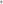 Внесении изменений в нормативно правовую базу в области особо охраняемых природных территорий, в части обязательного проведения общественных обсуждений, организованных органами местного самоуправления, о проектах охранных зон федеральных особо охраняемых природных территорий, в том числе и морских (на примере 12 мильной морской охранной зоны), а также предварительного согласования с региональными органами государственной власти, уполномоченными в сфере охраны природы по вопросам создания федеральных особо охраняемых природных территорийВнесении изменений в нормативно правовую базу в области особо охраняемых природных территорий, в части обязательного проведения общественных обсуждений, организованных органами местного самоуправления, о проектах охранных зон федеральных особо охраняемых природных территорий, в том числе и морских (на примере 12 мильной морской охранной зоны), а также предварительного согласования с региональными органами государственной власти, уполномоченными в сфере охраны природы по вопросам создания федеральных особо охраняемых природных территорийДепартамент природных ресурсов и экологии: Поскольку общественные отношения, регулирующие деятельность в области обязательного проведения общественных обсуждений, организованных органами местного самоуправления, о проектах охранных зон федеральных особо охраняемых природных территорий, в том числе и морских, а также предварительного согласования с региональными органами государственной власти, действующими в сфере охраны окружающей среды по вопросам создания федеральных особо охраняемых природных территорий, требуют внесения изменений в федеральное законодательство, в частности в Федеральный закон от 14 марта 1995 г. N2 33-ФЗ «Об особо охраняемых природных территориях», полагаем целесообразным данное предложение отнести к разделу «Думе Чукотского автономного округа» в качестве законодательной инициативы в Госдуму Федерального Собрания Российской Федерации.Департамент природных ресурсов и экологии: Поскольку общественные отношения, регулирующие деятельность в области обязательного проведения общественных обсуждений, организованных органами местного самоуправления, о проектах охранных зон федеральных особо охраняемых природных территорий, в том числе и морских, а также предварительного согласования с региональными органами государственной власти, действующими в сфере охраны окружающей среды по вопросам создания федеральных особо охраняемых природных территорий, требуют внесения изменений в федеральное законодательство, в частности в Федеральный закон от 14 марта 1995 г. N2 33-ФЗ «Об особо охраняемых природных территориях», полагаем целесообразным данное предложение отнести к разделу «Думе Чукотского автономного округа» в качестве законодательной инициативы в Госдуму Федерального Собрания Российской Федерации.Дума Чукотского автономного округаДума Чукотского автономного округаДума Чукотского автономного округаДума Чукотского автономного округаДума Чукотского автономного округаДума Чукотского автономного округаДума Чукотского автономного округа11Внести в закон Чукотского автономного округа от 5 мая 1999 24-03 «О наградах Чукотского автономного округа» дополнительные гарантии и льготы для лиц, удостоенных почетного звания «Ветеран труда Чукотского автономного округа.Внести в закон Чукотского автономного округа от 5 мая 1999 24-03 «О наградах Чукотского автономного округа» дополнительные гарантии и льготы для лиц, удостоенных почетного звания «Ветеран труда Чукотского автономного округа.Внести в закон Чукотского автономного округа от 5 мая 1999 24-03 «О наградах Чукотского автономного округа» дополнительные гарантии и льготы для лиц, удостоенных почетного звания «Ветеран труда Чукотского автономного округа.Думой Чукотского автономного округа в 2021 году был принят региональный Закон, в соответствии с которым удостоенным звания «Ветеран труда Чукотского автономного округа» ежегодно ко Дню образования Чукотского автономного округа производится выплата в размере 10 тысяч рублей.Думой Чукотского автономного округа в 2021 году был принят региональный Закон, в соответствии с которым удостоенным звания «Ветеран труда Чукотского автономного округа» ежегодно ко Дню образования Чукотского автономного округа производится выплата в размере 10 тысяч рублей.22Обратиться с предложениями в Государственную Думу Федерального Собрания Российской Федерации:Принять Федеральный закон о домашнем северном оленеводстве; - Принять Федеральный закон о морском зверобойном промысле; - Принять Федеральный закон об этнологической экспертизе.выйти с законодательной инициативой о внесении изменений в Федеральный закон «Об образовании в Российской Федерации» в части изучения родных языков коренных малочисленных народов Севера, Сибири и Дальнего Востока Российской Федерации, как обязательных.Обратиться с предложениями в Государственную Думу Федерального Собрания Российской Федерации:Принять Федеральный закон о домашнем северном оленеводстве; - Принять Федеральный закон о морском зверобойном промысле; - Принять Федеральный закон об этнологической экспертизе.выйти с законодательной инициативой о внесении изменений в Федеральный закон «Об образовании в Российской Федерации» в части изучения родных языков коренных малочисленных народов Севера, Сибири и Дальнего Востока Российской Федерации, как обязательных.Обратиться с предложениями в Государственную Думу Федерального Собрания Российской Федерации:Принять Федеральный закон о домашнем северном оленеводстве; - Принять Федеральный закон о морском зверобойном промысле; - Принять Федеральный закон об этнологической экспертизе.выйти с законодательной инициативой о внесении изменений в Федеральный закон «Об образовании в Российской Федерации» в части изучения родных языков коренных малочисленных народов Севера, Сибири и Дальнего Востока Российской Федерации, как обязательных.Дума Чукотского автономного округа направила письма депутату Государственной Думы Федерального Собрания Российской Федерации Е.А. Евтюховой и сенаторам Совета Федерации Российской Федерации А.И. Отке и А.Г. Жуковой с предложением разработать и внести на рассмотрение в Государственную Думу Федерального Собрания Российской Федерации законопроекты:- О домашнем северном оленеводстве;- О морском зверобойном промысле;  - Об этнологической экспертизе;- О внесении изменений в Федеральный закон «Об образовании в Российской Федерации» (в части изучения родных языков коренных малочисленных народов Севера, Сибири и Дальнего Востока, как обязательных.   Дума Чукотского автономного округа направила письма депутату Государственной Думы Федерального Собрания Российской Федерации Е.А. Евтюховой и сенаторам Совета Федерации Российской Федерации А.И. Отке и А.Г. Жуковой с предложением разработать и внести на рассмотрение в Государственную Думу Федерального Собрания Российской Федерации законопроекты:- О домашнем северном оленеводстве;- О морском зверобойном промысле;  - Об этнологической экспертизе;- О внесении изменений в Федеральный закон «Об образовании в Российской Федерации» (в части изучения родных языков коренных малочисленных народов Севера, Сибири и Дальнего Востока, как обязательных.   Уполномоченный по правам человека в Чукотском автономном округеУполномоченный по правам человека в Чукотском автономном округеУполномоченный по правам человека в Чукотском автономном округеУполномоченный по правам человека в Чукотском автономном округеУполномоченный по правам человека в Чукотском автономном округе11Проводить мониторинг региональных законодательных и подзаконных актов по соблюдению прав и защиты интересов коренных малочисленных народов ЧукоткиПроводить мониторинг региональных законодательных и подзаконных актов по соблюдению прав и защиты интересов коренных малочисленных народов ЧукоткиПроводить мониторинг региональных законодательных и подзаконных актов по соблюдению прав и защиты интересов коренных малочисленных народов ЧукоткиМониторинг законодательства и правоприменительной практики является одним из инструментов деятельности уполномоченных по правам человека. Его системный характер позволяет выявить пробелы правового регулирования в области обеспечения прав и свобод человека и гражданинаМониторинг законодательства и правоприменительной практики является одним из инструментов деятельности уполномоченных по правам человека. Его системный характер позволяет выявить пробелы правового регулирования в области обеспечения прав и свобод человека и гражданина   Органам местного самоуправления   Органам местного самоуправления   Органам местного самоуправления   Органам местного самоуправления   Органам местного самоуправления11 Предусмотреть в планах работы: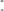 совместные мероприятия с некоммерческими организациями, представляющими интересы коренных малочисленных народов, а также с делегатами VI съезда коренных малочисленных народов Чукотки;мероприятия по сохранению культуры и традиций коренных малочисленных народов Чукотки, в том числе с организацией международных, региональных и национальных праздников коренных малочисленных народов на территории своих муниципальных образований,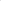 активизировать выездную работу специалистов администраций, курирующих сельскоехозяйство. Предусмотреть в планах работы:совместные мероприятия с некоммерческими организациями, представляющими интересы коренных малочисленных народов, а также с делегатами VI съезда коренных малочисленных народов Чукотки;мероприятия по сохранению культуры и традиций коренных малочисленных народов Чукотки, в том числе с организацией международных, региональных и национальных праздников коренных малочисленных народов на территории своих муниципальных образований,активизировать выездную работу специалистов администраций, курирующих сельскоехозяйство. Предусмотреть в планах работы:совместные мероприятия с некоммерческими организациями, представляющими интересы коренных малочисленных народов, а также с делегатами VI съезда коренных малочисленных народов Чукотки;мероприятия по сохранению культуры и традиций коренных малочисленных народов Чукотки, в том числе с организацией международных, региональных и национальных праздников коренных малочисленных народов на территории своих муниципальных образований,активизировать выездную работу специалистов администраций, курирующих сельскоехозяйство.Городской округ Анадырь: - 21 февраля 2022 года состоялось торжественное подписание Соглашений о сотрудничестве между Администрацией городского округа Анадырь) и общественными организациями:любителей чукотского языка Чукотского автономного округа «Родное слово);эскимосов Чукотского автономного округа «Инуитский приполярный совет Чукотка». В сентябре 2022 года заместитель Главы Администрации городского округа Анадырь Кымыет Н.Я. приняла участие в работе заседания региональной общественной организации любителей чукотского языка Чукотского автономного округа «Родное слово».В 2022 году продолжал свою работу Совет представителей коренных малочисленных народов при Главе Администрации городского округа Анадырь.Совместные мероприятия с некоммерческими организациям, представляющими интересы коренных малочисленных народов, предусмотрены также Планом мероприятий по реализации в городском округе Анадырь в 2022-2025 годах Стратегии государственной национальной политики Российской Федерации на период до 2025 года, утвержденным Распоряжением Администрации городского округа Анадырь от 30 июня  2022 года  № 190-р. - Представители Администрации городского округа Анадырь приняли участие в мероприятиях II Окружного Фестиваля родных языков коренных народов Чукотки.Также заместитель Главы Администрации городского округа Анадырь Кымыет Н.Я. приняла участие в работе круглого стола по теме «Есть ли будущее у исчезающих языков коренных малочисленных народов Чукотки» 20.09.2022 г.Администрация городского округа Анадырь принимала участие в подготовке и проведении мероприятий в рамках Международного дня коренных народов мира, состоявшегося 09.08.2022.27 августа 2022 года в Анадыре состоялся городской праздник «Хлебосольные горожане» (27.08.2022), организованный Администрацией городского округа Анадырь. Представители восьми этносов (в том числе чукчи и эскимосы) выступили с кулинарной презентацией своих блюд, рассказали об особенностях своей национальной кухни. Впервые «Хлебосольный горожанин» прошел в 2016 году. В 2020 и 2021 годах из-за антиковидных ограничений он не состоялся, поэтому в текущем году праздник отмечался в пятый раз. От Администрации городского округа Анадырь всем 8 представителям национальных кухонь были вручены денежные сертификаты: за 1 место – 40000 рублей, за второе – 30000, третье – 20000 и по 10000 с 4 по 8 место. Кухня коренных жителей округа чукчей заняла третье место.Мероприятия по сохранению культуры и традиций коренных малочисленных народов Чукотки предусмотрены также Планом мероприятий по реализации в городском округе Анадырь в 2022-2025 годах Стратегии государственной национальной политики Российской Федерации на период до 2025 года, утвержденным Распоряжением Администрации городского округа Анадырь от 30 июня 2022 года  № 190-р. - В городском округе Анадырь такая работа не практикуется ввиду того, что в муниципальное образование входят только город Анадырь и село Тавайваам; Анадырский муниципальный район:- на территории Анадырского муниципального района проводится более 100 мероприятия по сохранению культуры и традиций коренных малочисленных народов; Провиденский городской округ: - мероприятия с некоммерческими организациями, представляющими интересы коренных малочисленных народ совместные мероприятия проводятся в постоянном режиме, в том числе совместные совещания, участие в видеоконференциях; - Мероприятия по сохранению культуры и традиций коренных малочисленных народов также проводились в течении всего 2022 года. На 2023 год запланировано проведение культурно-спортивного фестиваля «Берингия» в Чукотском муниципальном районе, в котором представители Провиденского городского округа планируют принять участие. Во всех селах и п. Провидения в течении года проводятся различные мероприятия, в которых принимают участие не только представители народов Чукотки, и других народностей России; - Должностные лица администрации Провиденского городского округа ежегодно посещают оленеводческую бригаду МСХП «Корат», а также морзверобойные общины. В 2023 году запланированы поездки на начало марта. Билибинский муниципальный район:- Все мероприятия проводятся с участием общественных организаций  Билибинского района (Билибинский филиал и Представительства РОО «АКМНЧ», Билибинское подразделение РОО «Чычеткин вэтгав»; - Работа по сохранению истории и национальной культуры малочисленных народов Чукотки в Билибинском муниципальном районе проводится на постоянной основе согласно ежегодным планам учреждений культуры.На районном уровне реализовывается подпрограмма «Укрепление единого культурного пространства и развитие межнациональных отношений на 2016-2023 годы» муниципальной программы  «Развитие образования, культуры, молодежной политики, массового спорта и средств массовой информации в муниципальном образовании Билибинский муниципальный район на 2016 – 2023 гг.». Традиционно в Билибинском районе проводятся мероприятия ко Дню коренных малочисленных народов, национальные праздники «Тэркытаарон», «Кильвей»,  «Окуньфест», «Хэбденек», «Пэгытти», «Выльгыкаанмат», Фестиваль межэтнических культур «Реки дружбы» (2021г.), Фестиваль национального творчества «Возрождение» (2022 г.), мероприятия ко Дню родного языка, Дню села, Дню образования Чукотского АО и Билибинского района, юбилей АКМНЧ; - Ежегодно специалист Администрации отвечающий за сельское хозяйство и заместитель Главы Администрации муниципального образования Билибинский муниципальный район по делам коренных малочисленных народов выезжают в оленеводческие хозяйства для оказания консультативной помощи работникам совхозов, участия в плановых мероприятиях СХП (просчет оленепоголовья, корализация, забой и др.); Городской округ Эгвекинот:  - Органами местного самоуправления Эгвекинот осуществляется взаимодействие с представителями некоммерческих организаций, представляющими интересы коренных малочисленных народов посредством привлечения к участию в организации и проведению национальных праздников, проведения мероприятий по популяризации традиционных культур и знаний в молодежной среде; в пгт. Эгвекинот действует этнокультурное объединение «К,энъев», занимающееся консультативной, методической и просветительской работой, обучению фольклору и языку коренных народов, с целью поддержки объединения, Администрацией выделено помещение с мебелью для проведения занятий, пошива костюмов для ансамбля «Эйгыскын». В Муниципальной программе «Гармонизация межэтнических и межкультурных отношений, профилактика экстремизма на территории городского округа Эгвекинот», утвержденной Постановлением Администрации городского округа Эгвекинот от 29 декабря 2021 г. № 655-па предусмотрено мероприятие «Финансирование проектов, направленных на гармонизацию межэтнических и межконфессиональных отношений на территории городского округа Эгвекинот, реализуемых Администрацией городского округа Эгвекинот совместно с национальными общественными организациями» Подпрограммы «Укрепление межэтнических и межрелигиозных отношений на территории городского округа Эгвекинот». Так, в 2022 году на общую сумму 100 000 (сто тысяч) рублей было реализовано два совместных с филиалом РОО «АКМНЧ» в ИМР проекта: «Познание Чукотки через культуру её народов» на территории городского округа Эгвекинот  - направлен на поддержку национального фольклорного танцевально-песенного ансамбля «Эйгыск,ын» (приобретение оборудования и материалов, направленных для помощи в пошиве сценической одежды и изготовлении аксессуаров) - и «Библиотека – центр межкультурного общения» на базе Муниципального автономного учреждения культуры  «Центральная библиотечная система городского округа Эгвекинот» - приобретены акустические устройства для сельских библиотек, в которых в течение года члены филиала РОО «АКМНЧ» принимают участие в организации и проведении многих мероприятий для детей, среди них – конкурсные программы и викторины, посвященные чукотским и эскимосским поэтам, национальным чукотским праздникам и фольклору, просветительские мероприятия, посвященные знанию природы, культуры и традиций коренных народов Чукотки;- В частности, в городском округе Эгвекинот ведется работа по сохранению культуры и традиций коренных малочисленных народов, включая организацию и проведение национальных праздников.Так, в МАУК «ЦД и НТ городского округа Эгвекинот» действуют 8 национальных творческих коллективов: «Имля», «Кыягнык», «Авсинахкак», «Ергын», «Энеркей», «Рэтылян», «Рыркы» и созданный в 2016 году на базе «ЦД и НТ городского округа Эгвекинот» коллектив «Эйгыск,ын».  Три коллектива – «Имля», «Ергын» и «Рыркы» носят звание «Народный коллектив». В репертуаре национальных ансамблей как чукотские, так и эскимосские танцевальные и песенные композиции. Репертуар ансамблей постоянно обновляется.За истекший период 2022 года с участием национальных ансамблей проведено 140 мероприятий, такие, как: национальный фольклорный праздник «Тиркыкэмэт» - обряд благодарения солнцу, сказка. «Пэгытти. День зимнего солнцестояния» - национальный чукотский новый год, развлекательная фольклорная программа, «Элгыраткон» – праздник посвящен оленям, ознаменование окончания зимнего сезона и начало весеннего подготовительного сезона, праздник, посвященный международному дню коренных народов мира «Край сильных  людей», праздник, посвященный международному дню коренных народов мира: «Энанкаав 2022», «Омваам Кырысмын - 2022»,  праздничная программа, посвященная международному дню коренных народов мира «Люди оленьего края», праздничная программа, посвященная международному дню коренных народов мира «ЭРГАВ - 2022», «Тиркыкэмэт» - национальный фольклорный праздник, «Ръилет» - национальный фольклорный спортивный праздник,  «Какомэй» - фольклорная концертная программа спортивные соревнования, «Рьилет» – фольклорная концертно-развлекательная программа, «День прихода солнца» (Питылъик сикинык) - эскимосский праздник с конкурсами, Праздник «Эхо Ярара» - вечер по передаче культурного наследия, семейных традиций, Праздник родовых состязаний «Камариля», «Обряд благодарения МНЭГЫРГЫН» тематическая программа (об истоках возникновения жертвоприношения), «Кильвэй» («Рождение первого теленка») – концертно-игровая программа, открытие морзверобойного сезона «Мугуньихта» - народное гуляние. Конкурсная программа фольклорных коллективов «Верность любимому творчеству», «Праздник кита «Польа» - эскимосский фольклорный обрядовый праздник; «Праздник  кита «Ръэв» - народное гуляние; «Вылгықаанмат – праздник оленеводов» -  итоговый праздник оленеводов, обряд благодарения, конкурсная программа с играми, танцами, песнями; «Искусство горлового пения» - мастер-класс; «Большой мир маленького народа» - фольклорная  концертная программа; «День первой рыбы» – народное гуляние; «Таланты Северной Земли» - фестиваль народного искусства; Спортивные соревнования по национальным видам с концертной программой «Гэчеваттэн».Библиотеки МАУК «ЦБС городского округа Эгвекинот» знакомят жителей с национальными чукотскими и эскимосскими праздниками при помощи презентаций, викторин, литературно-игровых программ, спортивных и литературных конкурсов. В 2022 году проведено 16 мероприятий с общим количеством участников - 329 человек:          «По тропе испытаний» - Праздничная игровая программа; «Ръилет» - детские спортивные национальные состязания; «Помнить род свой, традицию, нравы» - подготовка и участие в проведении мероприятия  Родовые виды спорта «Камариля; «Традициям быть» (Первый скат байдары на воду «Мугуньихта»); «К родным истокам» - в рамках праздника Дня России (постройка яранги); «Мы предков наследие свято храним» - литературно-игровая программа; «Всему начало здесь, в краю родном…» - национальный праздник; «Мой край, как ты мне дорог» - литературно-игровая программа; «Тундра позови меня, голосом оленьим» -национальный праздник; «Земляки северного ветра» - выставка-инсталляция; День инуита; «Праздник весны - Кильвэй» - празднование рождения первого теленка; «Помнить род свой, традицию, нравы»Родовые виды спорта «Камариля»; «Встреча солнца» - национальный праздник «Тиркыкэмэт»; «Добрый народ сурового края»; «Любимый звук ярара» -  50-летие народного ансамбля «Ергын».Кроме того, на базе 8 общеобразовательных организаций организована работа 11 кружков и секций, направленных на сохранение национальной культуры народов Крайнего Севера. - Выездная работа специалистов, курирующих сельское хозяйство, осуществляется регулярно в течение года, так например, начальником отела сельского хозяйства и экологии Администрации ГО Эгвекинот были осуществлены следующие рабочие поездки:1) Командировка в с. Амгуэма 09.02.2022. Осмотр цеха по обработке оленьих шкур СПК "Чукотка";2) Командировка в МУ СХП "Возрождение" 15.03.2022;3) Командировка в МУП СХП "Амгуэма" 28.03.2022 - 04.04.2022. Отбивка маточного стада во 2-ой, 5-ой бригадах. Осмотр цеха по обработке шкур СПК "Чукотка" 05.04.20224) Командировка в МУП СХП "Амгуэма" 30.08.2022. Проверка хода подготовки к убойной кампании.5) Командировка на оленеубойный пункт 29.11.2022. Контроль хода убойной кампании; Городской округ Певек:- В городском округе Певек действуют две общественные организации: Совет представителей коренных малочисленных народов при Администрации городского округа Певек. Основными задачами Совета являются: представление и защита  интересов коренных малочисленных народов Чукотки и их отдельных представителей на местном и региональном уровнях; осуществление  контроля за исполнением на территории городского округа Певек федеральных и региональных законов, указов Президента Российской Федерации, постановлений, распоряжений Правительства Российской Федерации, Губернатора Чукотского автономного округа, Администрации городского округа Певек; реализация решений региональных съездов коренных малочисленных народов Севера, Сибири Дальнего Востока Российской Федерации в Чукотском автономном округе; организация и ведение переговоров с организациями промышленной сферы, осуществляющими свою деятельность в местах традиционного проживания коренных малочисленных народов Севера по защите исконной среды обитания; осуществление контроля за окружающей средой. Мероприятия направлены на реализацию прав и создание необходимых условий для сохранения национальной культуры, экономического, политического и социального развития коренных малочисленных народов Чукотки.Члены Совета представителей участвуют в разработке нормативных правовых актов городского округа Певек в сфере государственной национальной политики.Филиал Региональной общественной организации «Ассоциация коренных малочисленных народов Чукотки» в Чаунском районе. Цель работы – защита прав, развитие культуры, сохранение традиционного образа жизни коренных малочисленных народов Чукотки, решение социально – экономических проблем, а также представлять интересы в муниципальном образовании городского округа Певек и пропаганда здорового образа жизни. Задача – взаимодействие с органами исполнительной власти, предприятиями и организациями городского округа Певек.Общественная организация функционирует на территории городского округа Певек без государственной регистрации и приобретения прав юридического лица. В образовательных организациях и учреждениях культуры на регулярной основе проводятся мероприятия, направленные на развитие социальной и гражданской активности населения и патриотическому воспитанию детей и молодёжи. Представители молодёжи из числа коренных малочисленных народов Чукотки принимают активное участие в мероприятиях социальной направленности, в том числе в качестве волонтёров представительства РОО «Ассоциация коренных малочисленных народов» в Чаунском районе, Совета представителей коренных малочисленных народов при Администрации городского округа Певек. Молодёжная общественная организация «Волонтёры Чаун-Чукотки», сформированная из учащихся техникума каждую неделю маломобильным гражданам и инвалидам разносят газету «Полярная звезда».За истекший период были проведены следующие совместные мероприятия:1. Субботник, посвящённый Всероссийскому дню окружающей среды;2. Субботник по уборке территории «антенного поля»;3. Общероссийская акция по очистке от мусора водоемов и их берегов «Вода России», международная акция «Чистые берега Евразии 2022»;4. Всероссийская экологического акция по очистке озера «Чистая Арктика»;5. Культурные мероприятия по сохранению родных языков;6. Каждую неделю совместно с муниципальным бюджетным учреждением культуры Певекский культурный досуговый комплекс проводят кружок по родному (чукотскому) языку;7. Мероприятия, посвящённые Дню коренных народов мира;8. Цикл национальных фольклорных праздников коренных народов (Праздник Солнца, Молодого оленя, спортивные чукотские соревнования).На поддержку деятельности работы филиала РОО «АКМНЧ» в Чаунском районе Глава Администрации городского на бесплатной основе выделил помещение;  - МБОУ Центр образования г. ПевекВ МБОУ Центр образования г. Певек была организована деятельность детских объединений дополнительного образования:«Основы художественного ремесла» (декоративно – прикладное направление) для обучающихся 11-14 лет (5-8 классы, 15чел.);«Моделирование одежды» (декоративно – прикладное направление) для обучающихся 10-12 лет (4-6 классы, 15 чел.).«Обучающиеся в объединениях декоративно – прикладного творчества занимаются по модифицированным программам. Их новизна заключается в объединении традиций народов Крайнего Севера в изготовлении декоративно-прикладных изделий из различных материалов и реализации творческой индивидуальности каждого обучающегося; в программе рассмотрены все элементы технологии плетения из лозы, мозаики, резьбы по дереву, изготовления блюд чукотской кухни, вышивания, работы с тканью и другими материалами, начиная с формирования художественного образа прикладного изделия и заканчивая его представлением на выставках. В 2022 году библиотекарями МБОУ Центр образования г. Певек всего было проведено 15 выставок. Из них: экспозиция «От берегов Чукотского до Балтийского морей (5-9 классы, 250 чел.);В рамках центра образования цифрового и гуманитарного профилей «Точка роста» прошел Этнофестиваль народных ремесел и национальных костюмов «Душа тундры» (в рамках Всероссийского конкурса «Атом-кутюр» - проводится при поддержке Агентства Стратегических инициатив при Президенте Российской Федерации, Госкорпорации «Росатом», АО «Концерн Росэнергоатом»)МБОУ НШ с. АйонЗанятия по программе внеурочной деятельности «Моя малая родина», 1-4 классы/в течение года (январь-май) (сентябрь-октябрь)В МБОУ НШ с. Айон проведены следующие мероприятия:   2.1. Фотовыставка «Айон – остров и поселок», 1-4 класс, дошкольная группа, родители/январь«Сказки Чукотки», театрализованное представление. Экскурсия в школьный музей (к Дню коренных народов) – 11 человек (дошкольная группа) /августВиртуальная выставка литературы о Чукотке и Крайнем Севере, 1-4 класс/ май.В МБОУ НШ с. Айон Преподается родной (чукотский) язык- 3 часа в неделю в классе-комплекте.МБОУ СШ с. Рыткучи1. В интернате была организована выставка детских рисунков. В 3 классе Г. А. Антылина провела викторину «Культурное наследие Чукотки»;2. классные руководители продемонстрировали документальные и художественные фильмы о Чукотке. 3. Конкурс поделок из природного материала «Чудеса своими руками»4. Выпуск листовок-обращений «Наше село–территория чистоты!»5. Игра «В плену северного сияния» 11.07.2022, 40 чел.,7-16лет6. 09.08.2022 Международный День коренных народов мира, приняли участие в праздничном концерте, 15 чел., 7-16 лет.7. Творческая мастерская «Чукотский орнамент» 17.07.2022, 41 чел., 7-16 лет8. Краеведческая викторина «Знатоки родного языка», Антылина Г. А., учитель родного языка и литературы, показала презентацию «Писатели и поэты Чукотки» 07.09.2022 93 чел. 7-16лет.Певекская школа искусствВ структурном подразделении муниципального автономного учреждения дополнительного образования городского округа Певек «Детская школа искусств» с. Рыткучи работает отделение, представляющее традиционную нематериальную культуру коренных малочисленных народов Крайнего Севера:1. Отделение декоративно прикладного искусства («Художественная обработка меха и кожи» и «Резьба по кости»);2. Отделение изобразительного искусства, где обучаются дети коренной национальности. Преподаватель отделения Хомяк О.Н.Мероприятия:Январь 2022 г. Выставки работ учащихся 1 класса отделения ДПИ (резьба по кости) «Животный мир Чукотки» и работ учащихся отделения ИЗО «Я рисую морской и животный мир Чукотки» в помещении библиотеки с. Рыткучи;Март 2022 г. – 1.	Интерактивная игра «Живая нить народных традиций» для учащихся 5 класса отделения ИЗО. 2.	Беседа с учащимися 4 класса отделения ИЗО «Щедра талантами земля Чукотская» совместно с МБУК Певекская библиотекаАпрель 2022 г. – участие в мероприятии МБУК Певекская библиотека «К своим истокам прикасаюсь». Выступление учащихся класса иочин (преп. Дашиева Ж.Е.), образцового художественного коллектива «Лукоморье» (преп. Афанасьева Е.А.)Май 2022 г. – участие в концертных программах МБУК Певекский КДК, посвященных Первомаю и Дню Победы. Выступление солистов вокалистов (преп. Лунькова Е.А.), образцового художественного коллектива «Лукоморье».Май 2022 г. – участие в мероприятии МБУК Певекская библиотека «Они прошли годину грозную в смятенье мужества и боли». Выступление преподавателей Белинской Н.Ю., Мухтаровой С.Б., Сафоновой Т.В., учащихся класса иочина и вокала.Предмет «Родной язык» (практикум по устной речи) изучается в рамках общеразвивающей образовательной программы отделения декоративно прикладного искусства («Художественная обработка меха и кожи» и «Резьба по кости») МБУК Певекский КДК1. 09.07.2022 Массовое мероприятие «Праздник Чаунского рыбака» ко Дню рыбака (Берег реки Паляваам);2. 10.07.2022 Культурно-массовое мероприятие «В Краю, где мы живем» (структурное подразделение МБУК Певекский КДК в с. Айон);3. 16.07.2022 Национальный фольклорный праздник «День рыбака» (Структурное подразделение МБУК Певекский КДК в с.Биллингс);4.07.08.2022 Международный День коренных и малочисленных народов Мира Чукотский национальный праздник «Н,энриръун» (структурное подразделение МБУК Певекский КДК в с. Айон площадь здания);5.13.08.2022	Международный День коренных и малочисленных народов Мира Чукотский национальный праздник «Н,энриръун» (структурное подразделение МБУК Певекский КДК вс. Биллингс);6.14.08.2022	Международный День коренных и малочисленных народов Мира (структурного подразделения МБУК Певекский КДК в с. Рыткучи).7. 17.04.2022 «Малый Корфест 2022» (структурное подразделение МБУК Певекский КДК в с. Рыткучи8. 15.01.2022 «Встреча солнца» литературно музыкальная программа в клубе «Энэр»	 (МБУК Певекский КДК на базе Чаунской библиотеки)9. 05.02.2022 Чукотский национальный праздник «Тиркык,эмэт» (Встреча солнца)(структурное подразделение МБУК Певекский  КДК в с. Айон)10. 13.02.2022 Чукотский национальный праздник «Тиркык,эмэт» «Встреча солнца»(структурное подразделение МБУК Певекский КДК в с. Рыткучи)11. 17.04.2022 Чукотский национальный праздник «Кильвей» (МБУК Певекский КДК антенное поле)12. 30.04.2022 Национально-фольклорный праздник - «Кильвей» (УК «Районный творческо-досуговый комплекс» с. Биллингс).Чаунский краеведческий музей1. 14.01.2022 – 20.01.2022, Временная выставка косторезного искусства		2. 12.02.2022-30.06.2022, Временная выставка художественных работ С.В. Новоселова3. 12.02.2022-30.06.2022, Выставка предметов из коллекции «Предметы быта, этнографии и декоративно- прикладного искусства»4. 12.02.2022 -25.12.2022 г	Выставка из цикла «От тайн горы Пээкин,эй к настоящему сегодня.55 лет преобразований»5. 12.02.2022 -25.12.2022 г	Выставка из цикла «45. Что мы храним»6. 21.05.2022 - 21.07.2022 г.	Временная выставка «Отражение Востока»10. 01.08.2022 – 31.08.2022 г.	Временная выставка в рамках празднования Дня коренных и малочисленных народов «Таинственная и многоликая Арктика»7. 01.01.2022 – 31.12.2022	Проект «От предмета к личности» -3 истории о людях с характером8. 01.07.2022 30.09.2022	Передвижная выставка «Шаманизм народов Сибири»МБУК «Певекская библиотека»24.05. 2022 Книжная выставка «Ты мира не узнаешь, не зная края своего» (Певек, МБУК «Певекская библиотека», Отдел по обслуживанию детского населения)25.05.2022 Книжно-иллюстрированная выставка к 85-летию писателя, журналиста А.В. Мифтахутдинова «Любовь к земле и человеку» (г. Певек, МБУК «Певекская библиотека», ОМИРиНУ)19.04.2022 Книжно- иллюстрированная выставка, обзор публикаций периодических изданий «Дарите добро, нет ценнее подарка», (с. Айон, Отдел библиотеки с. Айон)02.08.2022	Книжно-иллюстрированная выставка к Дню коренных малочисленных народов мира "Традиции и обычаи народов Чукотки" (г. Певек, МБУК «Певекская библиотека», ОМИРиНУ);02.08.2022	Беседа «Мой край родной, гордость моя и опора» (г. Певек, МБУК «Певекская библиотека», Отдел по обслуживанию детского населения);03.08.2022	Беседа «Мой край родной, гордость моя и опора»(г. Певек, МБУК «Певекская библиотека», Отдел по обслуживанию детского населения);7.06.08.2022	Тематический вечер, посвященный Дню коренных народов мира " Праздники и обряды народов Чукотки" (г. Певек, МБУК «Певекская библиотека», ОМИРиНУ);9.08.08.2022 Книжная выставка к Международному дню коренных народов «Сказание о земле Чаунской» (с. Рыткучи, Отдел библиотеки с. Рыткучи);10.08.2022	Беседа к Международному дню коренных народов «Малая Родина: тайны и открытия» (с. Рыткучи, Отдел библиотеки с. Рыткучи);13.08.2022	Литературно- музыкальный вечер к Международному дню коренных малочисленных народов мира «Путешествие в страну - Чукотка»(с. Айон, Отдел библиотеки с. Айон); Учреждения культуры1.02.08.2022	Книжно-иллюстрированная выставка к Дню коренных малочисленных народов мира "Традиции и обычаи народов Чукотки"(г. Певек, МБУК «Певекская библиотека», ОМИРиНУ);02.08.2022	Беседа «Мой край родной, гордость моя и опора» (г. Певек, МБУК «Певекская библиотека», Отдел по обслуживанию детского населения);03.08.2022	Беседа «Мой край родной, гордость моя и опора» (г. Певек, МБУК «Певекская библиотека», Отдел по обслуживанию детского населения);06.08.2022	Тематический вечер, посвященный Дню коренных народов мира " Праздники и обряды народов Чукотки" (г. Певек, МБУК «Певекская библиотека», ОМИРиНУ);08.08.2022 Книжная выставка к Международному дню коренных народов «Сказание о земле Чаунской» (с. Рыткучи, Отдел библиотеки с. Рыткучи);10.08.2022	Беседа к Международному дню коренных народов «Малая Родина: тайны и открытия» (с. Рыткучи, Отдел библиотеки с. Рыткучи);13.08.2022	Литературно- музыкальный вечер к Международному дню коренных малочисленных народов мира «Путешествие в страну - Чукотка» (с. Айон, Отдел библиотеки с. Айон);13.08.2022	Национальный праздник «Моя родина – Чукотка» (МУК «Районный творческо-досуговый комплекс» с. Биллингс).01.08.2022 – 31.08.2022	Временная выставка в рамках празднования Дня коренных и малочисленных народов «Таинственная и многоликая Арктика»21.08.2022	Международный День коренных и малочисленных народов Мира (МБУК Певекский КДК (городская набережная));07.08.2022	Международный День коренных и малочисленных народов Мира Чукотский национальный праздник «Н,энриръун» (структурное подразделение МБУК Певекский КДК в с. Айон площадь здания);13.08.2022	Международный День коренных и малочисленных народов Мира Чукотский национальный праздник «Н,энриръун» (структурное подразделение МБУК Певекский КДК вс. Биллингс);14.08.2022	Международный День коренных и малочисленных народов Мира (структурного подразделения МБУК Певекский КДК в с. Рыткучи).09.07.2022 Массовое мероприятие «Праздник Чаунского рыбака» ко Дню рыбака. (Берег реки Паляваам)16.07.2022 Национальный фольклорный праздник «День рыбака» (Структурное подразделение МБУК Певекский КДК в с.Биллингс); 17.04.2022 «Малый Корфест 2022» 	(структурное подразделение МБУК Певекский КДК в с. Рыткучи)05.02.2022 Чукотский национальный праздник «Тиркык,эмэт» (Встреча солнца)(структурное подразделение МБУК Певекский  КДК в с. Айон)13.02.2022 Чукотский национальный праздник «Тиркык,эмэт»   «Встреча солнца». (структурное подразделение МБУК Певекский КДК в с. Рыткучи)17.04.2022 Чукотский национальный праздник «Кильвей» (МБУК Певекский КДК антенное поле)30.04.2022 Национально-фольклорный праздник - «Кильвей» (УК «Районный творческо-досуговый комплекс» с. Биллингс)Образовательные организацииЦикл мероприятий, посвященных Международному дню коренных народов мира в летних оздоровительных лагерях на базе муниципальных общеобразовательных организаций городского округа Певек и дошкольных образовательных организациях городского округа Певек в том числе:в центре образования цифрового и гуманитарного профилей «Точка роста» состоялся Праздник «Чукотский калейдоскоп» (74 чел.) (МБОУ Центр образования г.Певек)Состязания «По евражкиным тропкам» (12чел.) (МБОУ Центр образования г.Певек);отрядные мероприятия, посвященные Дню коренных народов мира (74чел.) (МБОУ Центр образования г.Певек);Интеллектуально – познавательная игра «По родовым законам жить, обычаи предков сохранить!» (30 чел.) (МБОУ Центр образования г.Певек);Тематическая неделя «Международный день коренных народов мира» (МБДОУ ДС «Золотой ключик» г. Певек 02.08.-09.08.2022);В МБОУ Центр образования г.Певек в декабре 2022 года проведен цикл мероприятий, посвященных образованию Чукотского автономного округа. Кроме того, традиционно организован Чукотский спортивный национальный праздник «Малый «Ръилет» для 1-4 классов и «Ръилет» для 9-11 классов. В жюри были приглашены представители малых коренных народов (Касымалиева А.В., Вуквукай О.С.)Муниципальное образование Чукотский муниципальный район: - В  2022 году в Чукотском МР продолжилась реализация проекта «Наше прошлое, настоящее и будущее» по строительству этнодеревни в селе Лорино. Реализация проекта осуществляется с 2020 года Местной общественной организацией Чукотского района «Этнокультурный и туристический центр «Созидариум» на средства гранта, выделенные Фондом социального развития «Купол». В 2022 году в рамках проекта территориально-соседская община коренных малочисленных народов Чукотки «Лорино» заготовила материал, необходимый для создания китовой аллеи, байдары и землянки береговых жителей. В летний период началось строительство землянки береговых жителей на площадке этнодеревни. Установка китовой аллеи и чукотско-эскимосской байдары планируется в июне 2023 года; - В 2022 году в Чукотском МР прошли традиционные мероприятия по сохранению культуры и традиций коренных малочисленных народов Чукотки:1. окружная гонка на собачьих упряжках «Надежда»;2. окружная регата на кожаных байдарах «Берингия», в рамках регаты состоялись фестиваль творческих фольклорных коллективов «Берингов мост – мост дружбы» и выставка – ярмарка изделий мастеров ДПИ «Северное сияние», в которых приняли участие артисты и мастера с Чукотского МР и Провиденского ГО;3. рыболовный «Корюшкин фестиваль» в сёлах Нешкан, Инчоун;4. День охотника и День рыбака;5. День кита с чествованием морских охотников;6. День КМНЧ с традиционными конкурсами и соревнованиями по национальным видам спорта; 7. районный турнир по национальной борьбе «Тэйкэв»;8. праздничные мероприятия, посвященные Дню Чукотского автономного округа;9. в течение года регулярно проходят тематические вечера в национальных клубах «Етти», «Коргын» и другие клубы с национальными играми, состязаниями, традициями; - В 2023 году будет активизирована выездная работа специалистов Администрации курирующих сельское хозяйство.Городской округ Анадырь: - 21 февраля 2022 года состоялось торжественное подписание Соглашений о сотрудничестве между Администрацией городского округа Анадырь) и общественными организациями:любителей чукотского языка Чукотского автономного округа «Родное слово);эскимосов Чукотского автономного округа «Инуитский приполярный совет Чукотка». В сентябре 2022 года заместитель Главы Администрации городского округа Анадырь Кымыет Н.Я. приняла участие в работе заседания региональной общественной организации любителей чукотского языка Чукотского автономного округа «Родное слово».В 2022 году продолжал свою работу Совет представителей коренных малочисленных народов при Главе Администрации городского округа Анадырь.Совместные мероприятия с некоммерческими организациям, представляющими интересы коренных малочисленных народов, предусмотрены также Планом мероприятий по реализации в городском округе Анадырь в 2022-2025 годах Стратегии государственной национальной политики Российской Федерации на период до 2025 года, утвержденным Распоряжением Администрации городского округа Анадырь от 30 июня  2022 года  № 190-р. - Представители Администрации городского округа Анадырь приняли участие в мероприятиях II Окружного Фестиваля родных языков коренных народов Чукотки.Также заместитель Главы Администрации городского округа Анадырь Кымыет Н.Я. приняла участие в работе круглого стола по теме «Есть ли будущее у исчезающих языков коренных малочисленных народов Чукотки» 20.09.2022 г.Администрация городского округа Анадырь принимала участие в подготовке и проведении мероприятий в рамках Международного дня коренных народов мира, состоявшегося 09.08.2022.27 августа 2022 года в Анадыре состоялся городской праздник «Хлебосольные горожане» (27.08.2022), организованный Администрацией городского округа Анадырь. Представители восьми этносов (в том числе чукчи и эскимосы) выступили с кулинарной презентацией своих блюд, рассказали об особенностях своей национальной кухни. Впервые «Хлебосольный горожанин» прошел в 2016 году. В 2020 и 2021 годах из-за антиковидных ограничений он не состоялся, поэтому в текущем году праздник отмечался в пятый раз. От Администрации городского округа Анадырь всем 8 представителям национальных кухонь были вручены денежные сертификаты: за 1 место – 40000 рублей, за второе – 30000, третье – 20000 и по 10000 с 4 по 8 место. Кухня коренных жителей округа чукчей заняла третье место.Мероприятия по сохранению культуры и традиций коренных малочисленных народов Чукотки предусмотрены также Планом мероприятий по реализации в городском округе Анадырь в 2022-2025 годах Стратегии государственной национальной политики Российской Федерации на период до 2025 года, утвержденным Распоряжением Администрации городского округа Анадырь от 30 июня 2022 года  № 190-р. - В городском округе Анадырь такая работа не практикуется ввиду того, что в муниципальное образование входят только город Анадырь и село Тавайваам; Анадырский муниципальный район:- на территории Анадырского муниципального района проводится более 100 мероприятия по сохранению культуры и традиций коренных малочисленных народов; Провиденский городской округ: - мероприятия с некоммерческими организациями, представляющими интересы коренных малочисленных народ совместные мероприятия проводятся в постоянном режиме, в том числе совместные совещания, участие в видеоконференциях; - Мероприятия по сохранению культуры и традиций коренных малочисленных народов также проводились в течении всего 2022 года. На 2023 год запланировано проведение культурно-спортивного фестиваля «Берингия» в Чукотском муниципальном районе, в котором представители Провиденского городского округа планируют принять участие. Во всех селах и п. Провидения в течении года проводятся различные мероприятия, в которых принимают участие не только представители народов Чукотки, и других народностей России; - Должностные лица администрации Провиденского городского округа ежегодно посещают оленеводческую бригаду МСХП «Корат», а также морзверобойные общины. В 2023 году запланированы поездки на начало марта. Билибинский муниципальный район:- Все мероприятия проводятся с участием общественных организаций  Билибинского района (Билибинский филиал и Представительства РОО «АКМНЧ», Билибинское подразделение РОО «Чычеткин вэтгав»; - Работа по сохранению истории и национальной культуры малочисленных народов Чукотки в Билибинском муниципальном районе проводится на постоянной основе согласно ежегодным планам учреждений культуры.На районном уровне реализовывается подпрограмма «Укрепление единого культурного пространства и развитие межнациональных отношений на 2016-2023 годы» муниципальной программы  «Развитие образования, культуры, молодежной политики, массового спорта и средств массовой информации в муниципальном образовании Билибинский муниципальный район на 2016 – 2023 гг.». Традиционно в Билибинском районе проводятся мероприятия ко Дню коренных малочисленных народов, национальные праздники «Тэркытаарон», «Кильвей»,  «Окуньфест», «Хэбденек», «Пэгытти», «Выльгыкаанмат», Фестиваль межэтнических культур «Реки дружбы» (2021г.), Фестиваль национального творчества «Возрождение» (2022 г.), мероприятия ко Дню родного языка, Дню села, Дню образования Чукотского АО и Билибинского района, юбилей АКМНЧ; - Ежегодно специалист Администрации отвечающий за сельское хозяйство и заместитель Главы Администрации муниципального образования Билибинский муниципальный район по делам коренных малочисленных народов выезжают в оленеводческие хозяйства для оказания консультативной помощи работникам совхозов, участия в плановых мероприятиях СХП (просчет оленепоголовья, корализация, забой и др.); Городской округ Эгвекинот:  - Органами местного самоуправления Эгвекинот осуществляется взаимодействие с представителями некоммерческих организаций, представляющими интересы коренных малочисленных народов посредством привлечения к участию в организации и проведению национальных праздников, проведения мероприятий по популяризации традиционных культур и знаний в молодежной среде; в пгт. Эгвекинот действует этнокультурное объединение «К,энъев», занимающееся консультативной, методической и просветительской работой, обучению фольклору и языку коренных народов, с целью поддержки объединения, Администрацией выделено помещение с мебелью для проведения занятий, пошива костюмов для ансамбля «Эйгыскын». В Муниципальной программе «Гармонизация межэтнических и межкультурных отношений, профилактика экстремизма на территории городского округа Эгвекинот», утвержденной Постановлением Администрации городского округа Эгвекинот от 29 декабря 2021 г. № 655-па предусмотрено мероприятие «Финансирование проектов, направленных на гармонизацию межэтнических и межконфессиональных отношений на территории городского округа Эгвекинот, реализуемых Администрацией городского округа Эгвекинот совместно с национальными общественными организациями» Подпрограммы «Укрепление межэтнических и межрелигиозных отношений на территории городского округа Эгвекинот». Так, в 2022 году на общую сумму 100 000 (сто тысяч) рублей было реализовано два совместных с филиалом РОО «АКМНЧ» в ИМР проекта: «Познание Чукотки через культуру её народов» на территории городского округа Эгвекинот  - направлен на поддержку национального фольклорного танцевально-песенного ансамбля «Эйгыск,ын» (приобретение оборудования и материалов, направленных для помощи в пошиве сценической одежды и изготовлении аксессуаров) - и «Библиотека – центр межкультурного общения» на базе Муниципального автономного учреждения культуры  «Центральная библиотечная система городского округа Эгвекинот» - приобретены акустические устройства для сельских библиотек, в которых в течение года члены филиала РОО «АКМНЧ» принимают участие в организации и проведении многих мероприятий для детей, среди них – конкурсные программы и викторины, посвященные чукотским и эскимосским поэтам, национальным чукотским праздникам и фольклору, просветительские мероприятия, посвященные знанию природы, культуры и традиций коренных народов Чукотки;- В частности, в городском округе Эгвекинот ведется работа по сохранению культуры и традиций коренных малочисленных народов, включая организацию и проведение национальных праздников.Так, в МАУК «ЦД и НТ городского округа Эгвекинот» действуют 8 национальных творческих коллективов: «Имля», «Кыягнык», «Авсинахкак», «Ергын», «Энеркей», «Рэтылян», «Рыркы» и созданный в 2016 году на базе «ЦД и НТ городского округа Эгвекинот» коллектив «Эйгыск,ын».  Три коллектива – «Имля», «Ергын» и «Рыркы» носят звание «Народный коллектив». В репертуаре национальных ансамблей как чукотские, так и эскимосские танцевальные и песенные композиции. Репертуар ансамблей постоянно обновляется.За истекший период 2022 года с участием национальных ансамблей проведено 140 мероприятий, такие, как: национальный фольклорный праздник «Тиркыкэмэт» - обряд благодарения солнцу, сказка. «Пэгытти. День зимнего солнцестояния» - национальный чукотский новый год, развлекательная фольклорная программа, «Элгыраткон» – праздник посвящен оленям, ознаменование окончания зимнего сезона и начало весеннего подготовительного сезона, праздник, посвященный международному дню коренных народов мира «Край сильных  людей», праздник, посвященный международному дню коренных народов мира: «Энанкаав 2022», «Омваам Кырысмын - 2022»,  праздничная программа, посвященная международному дню коренных народов мира «Люди оленьего края», праздничная программа, посвященная международному дню коренных народов мира «ЭРГАВ - 2022», «Тиркыкэмэт» - национальный фольклорный праздник, «Ръилет» - национальный фольклорный спортивный праздник,  «Какомэй» - фольклорная концертная программа спортивные соревнования, «Рьилет» – фольклорная концертно-развлекательная программа, «День прихода солнца» (Питылъик сикинык) - эскимосский праздник с конкурсами, Праздник «Эхо Ярара» - вечер по передаче культурного наследия, семейных традиций, Праздник родовых состязаний «Камариля», «Обряд благодарения МНЭГЫРГЫН» тематическая программа (об истоках возникновения жертвоприношения), «Кильвэй» («Рождение первого теленка») – концертно-игровая программа, открытие морзверобойного сезона «Мугуньихта» - народное гуляние. Конкурсная программа фольклорных коллективов «Верность любимому творчеству», «Праздник кита «Польа» - эскимосский фольклорный обрядовый праздник; «Праздник  кита «Ръэв» - народное гуляние; «Вылгықаанмат – праздник оленеводов» -  итоговый праздник оленеводов, обряд благодарения, конкурсная программа с играми, танцами, песнями; «Искусство горлового пения» - мастер-класс; «Большой мир маленького народа» - фольклорная  концертная программа; «День первой рыбы» – народное гуляние; «Таланты Северной Земли» - фестиваль народного искусства; Спортивные соревнования по национальным видам с концертной программой «Гэчеваттэн».Библиотеки МАУК «ЦБС городского округа Эгвекинот» знакомят жителей с национальными чукотскими и эскимосскими праздниками при помощи презентаций, викторин, литературно-игровых программ, спортивных и литературных конкурсов. В 2022 году проведено 16 мероприятий с общим количеством участников - 329 человек:          «По тропе испытаний» - Праздничная игровая программа; «Ръилет» - детские спортивные национальные состязания; «Помнить род свой, традицию, нравы» - подготовка и участие в проведении мероприятия  Родовые виды спорта «Камариля; «Традициям быть» (Первый скат байдары на воду «Мугуньихта»); «К родным истокам» - в рамках праздника Дня России (постройка яранги); «Мы предков наследие свято храним» - литературно-игровая программа; «Всему начало здесь, в краю родном…» - национальный праздник; «Мой край, как ты мне дорог» - литературно-игровая программа; «Тундра позови меня, голосом оленьим» -национальный праздник; «Земляки северного ветра» - выставка-инсталляция; День инуита; «Праздник весны - Кильвэй» - празднование рождения первого теленка; «Помнить род свой, традицию, нравы»Родовые виды спорта «Камариля»; «Встреча солнца» - национальный праздник «Тиркыкэмэт»; «Добрый народ сурового края»; «Любимый звук ярара» -  50-летие народного ансамбля «Ергын».Кроме того, на базе 8 общеобразовательных организаций организована работа 11 кружков и секций, направленных на сохранение национальной культуры народов Крайнего Севера. - Выездная работа специалистов, курирующих сельское хозяйство, осуществляется регулярно в течение года, так например, начальником отела сельского хозяйства и экологии Администрации ГО Эгвекинот были осуществлены следующие рабочие поездки:1) Командировка в с. Амгуэма 09.02.2022. Осмотр цеха по обработке оленьих шкур СПК "Чукотка";2) Командировка в МУ СХП "Возрождение" 15.03.2022;3) Командировка в МУП СХП "Амгуэма" 28.03.2022 - 04.04.2022. Отбивка маточного стада во 2-ой, 5-ой бригадах. Осмотр цеха по обработке шкур СПК "Чукотка" 05.04.20224) Командировка в МУП СХП "Амгуэма" 30.08.2022. Проверка хода подготовки к убойной кампании.5) Командировка на оленеубойный пункт 29.11.2022. Контроль хода убойной кампании; Городской округ Певек:- В городском округе Певек действуют две общественные организации: Совет представителей коренных малочисленных народов при Администрации городского округа Певек. Основными задачами Совета являются: представление и защита  интересов коренных малочисленных народов Чукотки и их отдельных представителей на местном и региональном уровнях; осуществление  контроля за исполнением на территории городского округа Певек федеральных и региональных законов, указов Президента Российской Федерации, постановлений, распоряжений Правительства Российской Федерации, Губернатора Чукотского автономного округа, Администрации городского округа Певек; реализация решений региональных съездов коренных малочисленных народов Севера, Сибири Дальнего Востока Российской Федерации в Чукотском автономном округе; организация и ведение переговоров с организациями промышленной сферы, осуществляющими свою деятельность в местах традиционного проживания коренных малочисленных народов Севера по защите исконной среды обитания; осуществление контроля за окружающей средой. Мероприятия направлены на реализацию прав и создание необходимых условий для сохранения национальной культуры, экономического, политического и социального развития коренных малочисленных народов Чукотки.Члены Совета представителей участвуют в разработке нормативных правовых актов городского округа Певек в сфере государственной национальной политики.Филиал Региональной общественной организации «Ассоциация коренных малочисленных народов Чукотки» в Чаунском районе. Цель работы – защита прав, развитие культуры, сохранение традиционного образа жизни коренных малочисленных народов Чукотки, решение социально – экономических проблем, а также представлять интересы в муниципальном образовании городского округа Певек и пропаганда здорового образа жизни. Задача – взаимодействие с органами исполнительной власти, предприятиями и организациями городского округа Певек.Общественная организация функционирует на территории городского округа Певек без государственной регистрации и приобретения прав юридического лица. В образовательных организациях и учреждениях культуры на регулярной основе проводятся мероприятия, направленные на развитие социальной и гражданской активности населения и патриотическому воспитанию детей и молодёжи. Представители молодёжи из числа коренных малочисленных народов Чукотки принимают активное участие в мероприятиях социальной направленности, в том числе в качестве волонтёров представительства РОО «Ассоциация коренных малочисленных народов» в Чаунском районе, Совета представителей коренных малочисленных народов при Администрации городского округа Певек. Молодёжная общественная организация «Волонтёры Чаун-Чукотки», сформированная из учащихся техникума каждую неделю маломобильным гражданам и инвалидам разносят газету «Полярная звезда».За истекший период были проведены следующие совместные мероприятия:1. Субботник, посвящённый Всероссийскому дню окружающей среды;2. Субботник по уборке территории «антенного поля»;3. Общероссийская акция по очистке от мусора водоемов и их берегов «Вода России», международная акция «Чистые берега Евразии 2022»;4. Всероссийская экологического акция по очистке озера «Чистая Арктика»;5. Культурные мероприятия по сохранению родных языков;6. Каждую неделю совместно с муниципальным бюджетным учреждением культуры Певекский культурный досуговый комплекс проводят кружок по родному (чукотскому) языку;7. Мероприятия, посвящённые Дню коренных народов мира;8. Цикл национальных фольклорных праздников коренных народов (Праздник Солнца, Молодого оленя, спортивные чукотские соревнования).На поддержку деятельности работы филиала РОО «АКМНЧ» в Чаунском районе Глава Администрации городского на бесплатной основе выделил помещение;  - МБОУ Центр образования г. ПевекВ МБОУ Центр образования г. Певек была организована деятельность детских объединений дополнительного образования:«Основы художественного ремесла» (декоративно – прикладное направление) для обучающихся 11-14 лет (5-8 классы, 15чел.);«Моделирование одежды» (декоративно – прикладное направление) для обучающихся 10-12 лет (4-6 классы, 15 чел.).«Обучающиеся в объединениях декоративно – прикладного творчества занимаются по модифицированным программам. Их новизна заключается в объединении традиций народов Крайнего Севера в изготовлении декоративно-прикладных изделий из различных материалов и реализации творческой индивидуальности каждого обучающегося; в программе рассмотрены все элементы технологии плетения из лозы, мозаики, резьбы по дереву, изготовления блюд чукотской кухни, вышивания, работы с тканью и другими материалами, начиная с формирования художественного образа прикладного изделия и заканчивая его представлением на выставках. В 2022 году библиотекарями МБОУ Центр образования г. Певек всего было проведено 15 выставок. Из них: экспозиция «От берегов Чукотского до Балтийского морей (5-9 классы, 250 чел.);В рамках центра образования цифрового и гуманитарного профилей «Точка роста» прошел Этнофестиваль народных ремесел и национальных костюмов «Душа тундры» (в рамках Всероссийского конкурса «Атом-кутюр» - проводится при поддержке Агентства Стратегических инициатив при Президенте Российской Федерации, Госкорпорации «Росатом», АО «Концерн Росэнергоатом»)МБОУ НШ с. АйонЗанятия по программе внеурочной деятельности «Моя малая родина», 1-4 классы/в течение года (январь-май) (сентябрь-октябрь)В МБОУ НШ с. Айон проведены следующие мероприятия:   2.1. Фотовыставка «Айон – остров и поселок», 1-4 класс, дошкольная группа, родители/январь«Сказки Чукотки», театрализованное представление. Экскурсия в школьный музей (к Дню коренных народов) – 11 человек (дошкольная группа) /августВиртуальная выставка литературы о Чукотке и Крайнем Севере, 1-4 класс/ май.В МБОУ НШ с. Айон Преподается родной (чукотский) язык- 3 часа в неделю в классе-комплекте.МБОУ СШ с. Рыткучи1. В интернате была организована выставка детских рисунков. В 3 классе Г. А. Антылина провела викторину «Культурное наследие Чукотки»;2. классные руководители продемонстрировали документальные и художественные фильмы о Чукотке. 3. Конкурс поделок из природного материала «Чудеса своими руками»4. Выпуск листовок-обращений «Наше село–территория чистоты!»5. Игра «В плену северного сияния» 11.07.2022, 40 чел.,7-16лет6. 09.08.2022 Международный День коренных народов мира, приняли участие в праздничном концерте, 15 чел., 7-16 лет.7. Творческая мастерская «Чукотский орнамент» 17.07.2022, 41 чел., 7-16 лет8. Краеведческая викторина «Знатоки родного языка», Антылина Г. А., учитель родного языка и литературы, показала презентацию «Писатели и поэты Чукотки» 07.09.2022 93 чел. 7-16лет.Певекская школа искусствВ структурном подразделении муниципального автономного учреждения дополнительного образования городского округа Певек «Детская школа искусств» с. Рыткучи работает отделение, представляющее традиционную нематериальную культуру коренных малочисленных народов Крайнего Севера:1. Отделение декоративно прикладного искусства («Художественная обработка меха и кожи» и «Резьба по кости»);2. Отделение изобразительного искусства, где обучаются дети коренной национальности. Преподаватель отделения Хомяк О.Н.Мероприятия:Январь 2022 г. Выставки работ учащихся 1 класса отделения ДПИ (резьба по кости) «Животный мир Чукотки» и работ учащихся отделения ИЗО «Я рисую морской и животный мир Чукотки» в помещении библиотеки с. Рыткучи;Март 2022 г. – 1.	Интерактивная игра «Живая нить народных традиций» для учащихся 5 класса отделения ИЗО. 2.	Беседа с учащимися 4 класса отделения ИЗО «Щедра талантами земля Чукотская» совместно с МБУК Певекская библиотекаАпрель 2022 г. – участие в мероприятии МБУК Певекская библиотека «К своим истокам прикасаюсь». Выступление учащихся класса иочин (преп. Дашиева Ж.Е.), образцового художественного коллектива «Лукоморье» (преп. Афанасьева Е.А.)Май 2022 г. – участие в концертных программах МБУК Певекский КДК, посвященных Первомаю и Дню Победы. Выступление солистов вокалистов (преп. Лунькова Е.А.), образцового художественного коллектива «Лукоморье».Май 2022 г. – участие в мероприятии МБУК Певекская библиотека «Они прошли годину грозную в смятенье мужества и боли». Выступление преподавателей Белинской Н.Ю., Мухтаровой С.Б., Сафоновой Т.В., учащихся класса иочина и вокала.Предмет «Родной язык» (практикум по устной речи) изучается в рамках общеразвивающей образовательной программы отделения декоративно прикладного искусства («Художественная обработка меха и кожи» и «Резьба по кости») МБУК Певекский КДК1. 09.07.2022 Массовое мероприятие «Праздник Чаунского рыбака» ко Дню рыбака (Берег реки Паляваам);2. 10.07.2022 Культурно-массовое мероприятие «В Краю, где мы живем» (структурное подразделение МБУК Певекский КДК в с. Айон);3. 16.07.2022 Национальный фольклорный праздник «День рыбака» (Структурное подразделение МБУК Певекский КДК в с.Биллингс);4.07.08.2022 Международный День коренных и малочисленных народов Мира Чукотский национальный праздник «Н,энриръун» (структурное подразделение МБУК Певекский КДК в с. Айон площадь здания);5.13.08.2022	Международный День коренных и малочисленных народов Мира Чукотский национальный праздник «Н,энриръун» (структурное подразделение МБУК Певекский КДК вс. Биллингс);6.14.08.2022	Международный День коренных и малочисленных народов Мира (структурного подразделения МБУК Певекский КДК в с. Рыткучи).7. 17.04.2022 «Малый Корфест 2022» (структурное подразделение МБУК Певекский КДК в с. Рыткучи8. 15.01.2022 «Встреча солнца» литературно музыкальная программа в клубе «Энэр»	 (МБУК Певекский КДК на базе Чаунской библиотеки)9. 05.02.2022 Чукотский национальный праздник «Тиркык,эмэт» (Встреча солнца)(структурное подразделение МБУК Певекский  КДК в с. Айон)10. 13.02.2022 Чукотский национальный праздник «Тиркык,эмэт» «Встреча солнца»(структурное подразделение МБУК Певекский КДК в с. Рыткучи)11. 17.04.2022 Чукотский национальный праздник «Кильвей» (МБУК Певекский КДК антенное поле)12. 30.04.2022 Национально-фольклорный праздник - «Кильвей» (УК «Районный творческо-досуговый комплекс» с. Биллингс).Чаунский краеведческий музей1. 14.01.2022 – 20.01.2022, Временная выставка косторезного искусства		2. 12.02.2022-30.06.2022, Временная выставка художественных работ С.В. Новоселова3. 12.02.2022-30.06.2022, Выставка предметов из коллекции «Предметы быта, этнографии и декоративно- прикладного искусства»4. 12.02.2022 -25.12.2022 г	Выставка из цикла «От тайн горы Пээкин,эй к настоящему сегодня.55 лет преобразований»5. 12.02.2022 -25.12.2022 г	Выставка из цикла «45. Что мы храним»6. 21.05.2022 - 21.07.2022 г.	Временная выставка «Отражение Востока»10. 01.08.2022 – 31.08.2022 г.	Временная выставка в рамках празднования Дня коренных и малочисленных народов «Таинственная и многоликая Арктика»7. 01.01.2022 – 31.12.2022	Проект «От предмета к личности» -3 истории о людях с характером8. 01.07.2022 30.09.2022	Передвижная выставка «Шаманизм народов Сибири»МБУК «Певекская библиотека»24.05. 2022 Книжная выставка «Ты мира не узнаешь, не зная края своего» (Певек, МБУК «Певекская библиотека», Отдел по обслуживанию детского населения)25.05.2022 Книжно-иллюстрированная выставка к 85-летию писателя, журналиста А.В. Мифтахутдинова «Любовь к земле и человеку» (г. Певек, МБУК «Певекская библиотека», ОМИРиНУ)19.04.2022 Книжно- иллюстрированная выставка, обзор публикаций периодических изданий «Дарите добро, нет ценнее подарка», (с. Айон, Отдел библиотеки с. Айон)02.08.2022	Книжно-иллюстрированная выставка к Дню коренных малочисленных народов мира "Традиции и обычаи народов Чукотки" (г. Певек, МБУК «Певекская библиотека», ОМИРиНУ);02.08.2022	Беседа «Мой край родной, гордость моя и опора» (г. Певек, МБУК «Певекская библиотека», Отдел по обслуживанию детского населения);03.08.2022	Беседа «Мой край родной, гордость моя и опора»(г. Певек, МБУК «Певекская библиотека», Отдел по обслуживанию детского населения);7.06.08.2022	Тематический вечер, посвященный Дню коренных народов мира " Праздники и обряды народов Чукотки" (г. Певек, МБУК «Певекская библиотека», ОМИРиНУ);9.08.08.2022 Книжная выставка к Международному дню коренных народов «Сказание о земле Чаунской» (с. Рыткучи, Отдел библиотеки с. Рыткучи);10.08.2022	Беседа к Международному дню коренных народов «Малая Родина: тайны и открытия» (с. Рыткучи, Отдел библиотеки с. Рыткучи);13.08.2022	Литературно- музыкальный вечер к Международному дню коренных малочисленных народов мира «Путешествие в страну - Чукотка»(с. Айон, Отдел библиотеки с. Айон); Учреждения культуры1.02.08.2022	Книжно-иллюстрированная выставка к Дню коренных малочисленных народов мира "Традиции и обычаи народов Чукотки"(г. Певек, МБУК «Певекская библиотека», ОМИРиНУ);02.08.2022	Беседа «Мой край родной, гордость моя и опора» (г. Певек, МБУК «Певекская библиотека», Отдел по обслуживанию детского населения);03.08.2022	Беседа «Мой край родной, гордость моя и опора» (г. Певек, МБУК «Певекская библиотека», Отдел по обслуживанию детского населения);06.08.2022	Тематический вечер, посвященный Дню коренных народов мира " Праздники и обряды народов Чукотки" (г. Певек, МБУК «Певекская библиотека», ОМИРиНУ);08.08.2022 Книжная выставка к Международному дню коренных народов «Сказание о земле Чаунской» (с. Рыткучи, Отдел библиотеки с. Рыткучи);10.08.2022	Беседа к Международному дню коренных народов «Малая Родина: тайны и открытия» (с. Рыткучи, Отдел библиотеки с. Рыткучи);13.08.2022	Литературно- музыкальный вечер к Международному дню коренных малочисленных народов мира «Путешествие в страну - Чукотка» (с. Айон, Отдел библиотеки с. Айон);13.08.2022	Национальный праздник «Моя родина – Чукотка» (МУК «Районный творческо-досуговый комплекс» с. Биллингс).01.08.2022 – 31.08.2022	Временная выставка в рамках празднования Дня коренных и малочисленных народов «Таинственная и многоликая Арктика»21.08.2022	Международный День коренных и малочисленных народов Мира (МБУК Певекский КДК (городская набережная));07.08.2022	Международный День коренных и малочисленных народов Мира Чукотский национальный праздник «Н,энриръун» (структурное подразделение МБУК Певекский КДК в с. Айон площадь здания);13.08.2022	Международный День коренных и малочисленных народов Мира Чукотский национальный праздник «Н,энриръун» (структурное подразделение МБУК Певекский КДК вс. Биллингс);14.08.2022	Международный День коренных и малочисленных народов Мира (структурного подразделения МБУК Певекский КДК в с. Рыткучи).09.07.2022 Массовое мероприятие «Праздник Чаунского рыбака» ко Дню рыбака. (Берег реки Паляваам)16.07.2022 Национальный фольклорный праздник «День рыбака» (Структурное подразделение МБУК Певекский КДК в с.Биллингс); 17.04.2022 «Малый Корфест 2022» 	(структурное подразделение МБУК Певекский КДК в с. Рыткучи)05.02.2022 Чукотский национальный праздник «Тиркык,эмэт» (Встреча солнца)(структурное подразделение МБУК Певекский  КДК в с. Айон)13.02.2022 Чукотский национальный праздник «Тиркык,эмэт»   «Встреча солнца». (структурное подразделение МБУК Певекский КДК в с. Рыткучи)17.04.2022 Чукотский национальный праздник «Кильвей» (МБУК Певекский КДК антенное поле)30.04.2022 Национально-фольклорный праздник - «Кильвей» (УК «Районный творческо-досуговый комплекс» с. Биллингс)Образовательные организацииЦикл мероприятий, посвященных Международному дню коренных народов мира в летних оздоровительных лагерях на базе муниципальных общеобразовательных организаций городского округа Певек и дошкольных образовательных организациях городского округа Певек в том числе:в центре образования цифрового и гуманитарного профилей «Точка роста» состоялся Праздник «Чукотский калейдоскоп» (74 чел.) (МБОУ Центр образования г.Певек)Состязания «По евражкиным тропкам» (12чел.) (МБОУ Центр образования г.Певек);отрядные мероприятия, посвященные Дню коренных народов мира (74чел.) (МБОУ Центр образования г.Певек);Интеллектуально – познавательная игра «По родовым законам жить, обычаи предков сохранить!» (30 чел.) (МБОУ Центр образования г.Певек);Тематическая неделя «Международный день коренных народов мира» (МБДОУ ДС «Золотой ключик» г. Певек 02.08.-09.08.2022);В МБОУ Центр образования г.Певек в декабре 2022 года проведен цикл мероприятий, посвященных образованию Чукотского автономного округа. Кроме того, традиционно организован Чукотский спортивный национальный праздник «Малый «Ръилет» для 1-4 классов и «Ръилет» для 9-11 классов. В жюри были приглашены представители малых коренных народов (Касымалиева А.В., Вуквукай О.С.)Муниципальное образование Чукотский муниципальный район: - В  2022 году в Чукотском МР продолжилась реализация проекта «Наше прошлое, настоящее и будущее» по строительству этнодеревни в селе Лорино. Реализация проекта осуществляется с 2020 года Местной общественной организацией Чукотского района «Этнокультурный и туристический центр «Созидариум» на средства гранта, выделенные Фондом социального развития «Купол». В 2022 году в рамках проекта территориально-соседская община коренных малочисленных народов Чукотки «Лорино» заготовила материал, необходимый для создания китовой аллеи, байдары и землянки береговых жителей. В летний период началось строительство землянки береговых жителей на площадке этнодеревни. Установка китовой аллеи и чукотско-эскимосской байдары планируется в июне 2023 года; - В 2022 году в Чукотском МР прошли традиционные мероприятия по сохранению культуры и традиций коренных малочисленных народов Чукотки:1. окружная гонка на собачьих упряжках «Надежда»;2. окружная регата на кожаных байдарах «Берингия», в рамках регаты состоялись фестиваль творческих фольклорных коллективов «Берингов мост – мост дружбы» и выставка – ярмарка изделий мастеров ДПИ «Северное сияние», в которых приняли участие артисты и мастера с Чукотского МР и Провиденского ГО;3. рыболовный «Корюшкин фестиваль» в сёлах Нешкан, Инчоун;4. День охотника и День рыбака;5. День кита с чествованием морских охотников;6. День КМНЧ с традиционными конкурсами и соревнованиями по национальным видам спорта; 7. районный турнир по национальной борьбе «Тэйкэв»;8. праздничные мероприятия, посвященные Дню Чукотского автономного округа;9. в течение года регулярно проходят тематические вечера в национальных клубах «Етти», «Коргын» и другие клубы с национальными играми, состязаниями, традициями; - В 2023 году будет активизирована выездная работа специалистов Администрации курирующих сельское хозяйство.22Активизировать работу по заполнению и оформлению документов, необходимых для внесения сведений о гражданине в список лиц, относящихся к коренным малочисленным народам Российской ФедерацииАктивизировать работу по заполнению и оформлению документов, необходимых для внесения сведений о гражданине в список лиц, относящихся к коренным малочисленным народам Российской ФедерацииАктивизировать работу по заполнению и оформлению документов, необходимых для внесения сведений о гражданине в список лиц, относящихся к коренным малочисленным народам Российской ФедерацииГородской округ Анадырь: Распоряжением Администрации городского округа Анадырь от  19.10.2021 № 234-р утвержден План мероприятий по реализации предложений делегатов VI Съезда коренных малочисленных народов Чукотки в городском округе Анадырь  на период с 2021 по 2025 годы, в котором определены мероприятия и ответственные лица за работу по исполнению плана мероприятий («дорожной карты») проведения в Чукотском автономном округе межведомственного взаимодействия по порядку заполнения и оформления  документов, необходимых для внесения сведений о гражданине в список лиц, относящихся к коренным малочисленным народам Российской Федерации в рамках полномочий органов местного самоуправления городского округа Анадырь.Заместителем Главы Администрации городского округа Анадырь по делам коренных малочисленных народов (Кымыет Н.Я.) оказывается содействие представителям коренных малочисленных народов Чукотки и их общинам в заполнении и оформлении документов, необходимых для внесения сведений о гражданине в список лиц, относящихся к коренным малочисленным народам РФ. Анадырский муниципальный район:Главам муниципальных образований Анадырского муниципального района направлен запрос о необходимости проведения информирования и консультирования жителей соответствующих муниципальных образований Анадырского муниципального района по вопросам оформления документов, необходимых для внесения сведений о гражданине в список лиц, относящихся к коренным малочисленным народам Российской Федерации; Провиденский городской округ: Работа по заполнению и оформлению документов, необходимых для внесения сведений о гражданах в список лиц, относящихся к коренным малочисленным народам России, ведется в непрерывном режиме. Билибинский муниципальный район: Ответственным исполнителем постоянно ведется прием граждан по организации заполнения и оформления документов, необходимых для внесения сведений о гражданине в список лиц, относящихся к коренным малочисленным народам Российской Федерации в г. Билибино; Городской округ Эгвекинот: Ведется консультация населения городского округа Эгвекинот по заполнению и оформлению документов, необходимых для внесения сведений о гражданине в список лиц, относящихся к коренным малочисленным народам Российской Федерации;  Городской округ Певек:- Информация о предоставлении государственной услуги по учёту лиц, относящихся к коренным малочисленным народам Российской Федерации размещена на официальном сайте городского округа Певек https: //go-pevek.ru в разделе «Важные объявления, анонсы».Государственное казённое учреждение Чукотского автономного округа «Многофункциональный центр предоставления государственных и муниципальных услуг Чукотского автономного округа», расположенное в г.Певек и с. Рыткучи в августе 2021 года начали процедуру оформления документов, необходимых для внесения сведений о гражданине в список лиц, относящихся к коренным малочисленным народам Российской Федерации. В сёлах Айон и Биллингс ответственными в процедуре оформления являются уполномоченные главы администрации городского округа.   На 01.12.2022 составляет 201 чел., которые внесли свои сведения о гражданине в список лиц, относящихся к коренным малочисленным народам Российской Федерации в городском округе Певек; Муниципальное образование Чукотский муниципальный район: В 2022 году велась работа по заполнению и оформлению документов, необходимых для внесения сведений о гражданине в список лиц, относящихся к коренным малочисленным народам Российской ФедерацииГородской округ Анадырь: Распоряжением Администрации городского округа Анадырь от  19.10.2021 № 234-р утвержден План мероприятий по реализации предложений делегатов VI Съезда коренных малочисленных народов Чукотки в городском округе Анадырь  на период с 2021 по 2025 годы, в котором определены мероприятия и ответственные лица за работу по исполнению плана мероприятий («дорожной карты») проведения в Чукотском автономном округе межведомственного взаимодействия по порядку заполнения и оформления  документов, необходимых для внесения сведений о гражданине в список лиц, относящихся к коренным малочисленным народам Российской Федерации в рамках полномочий органов местного самоуправления городского округа Анадырь.Заместителем Главы Администрации городского округа Анадырь по делам коренных малочисленных народов (Кымыет Н.Я.) оказывается содействие представителям коренных малочисленных народов Чукотки и их общинам в заполнении и оформлении документов, необходимых для внесения сведений о гражданине в список лиц, относящихся к коренным малочисленным народам РФ. Анадырский муниципальный район:Главам муниципальных образований Анадырского муниципального района направлен запрос о необходимости проведения информирования и консультирования жителей соответствующих муниципальных образований Анадырского муниципального района по вопросам оформления документов, необходимых для внесения сведений о гражданине в список лиц, относящихся к коренным малочисленным народам Российской Федерации; Провиденский городской округ: Работа по заполнению и оформлению документов, необходимых для внесения сведений о гражданах в список лиц, относящихся к коренным малочисленным народам России, ведется в непрерывном режиме. Билибинский муниципальный район: Ответственным исполнителем постоянно ведется прием граждан по организации заполнения и оформления документов, необходимых для внесения сведений о гражданине в список лиц, относящихся к коренным малочисленным народам Российской Федерации в г. Билибино; Городской округ Эгвекинот: Ведется консультация населения городского округа Эгвекинот по заполнению и оформлению документов, необходимых для внесения сведений о гражданине в список лиц, относящихся к коренным малочисленным народам Российской Федерации;  Городской округ Певек:- Информация о предоставлении государственной услуги по учёту лиц, относящихся к коренным малочисленным народам Российской Федерации размещена на официальном сайте городского округа Певек https: //go-pevek.ru в разделе «Важные объявления, анонсы».Государственное казённое учреждение Чукотского автономного округа «Многофункциональный центр предоставления государственных и муниципальных услуг Чукотского автономного округа», расположенное в г.Певек и с. Рыткучи в августе 2021 года начали процедуру оформления документов, необходимых для внесения сведений о гражданине в список лиц, относящихся к коренным малочисленным народам Российской Федерации. В сёлах Айон и Биллингс ответственными в процедуре оформления являются уполномоченные главы администрации городского округа.   На 01.12.2022 составляет 201 чел., которые внесли свои сведения о гражданине в список лиц, относящихся к коренным малочисленным народам Российской Федерации в городском округе Певек; Муниципальное образование Чукотский муниципальный район: В 2022 году велась работа по заполнению и оформлению документов, необходимых для внесения сведений о гражданине в список лиц, относящихся к коренным малочисленным народам Российской ФедерацииНекоммерческим организациям коренных малочисленных народов ЧукоткиНекоммерческим организациям коренных малочисленных народов ЧукоткиНекоммерческим организациям коренных малочисленных народов ЧукоткиНекоммерческим организациям коренных малочисленных народов ЧукоткиНекоммерческим организациям коренных малочисленных народов Чукотки11Принимать участие в разработке предложений в нормативно правовые акты в отношении коренных малочисленных народов Севера, Сибири и Дальнего Востока Российской Федерации;Принимать участие в разработке предложений в нормативно правовые акты в отношении коренных малочисленных народов Севера, Сибири и Дальнего Востока Российской Федерации;Принимать участие в разработке предложений в нормативно правовые акты в отношении коренных малочисленных народов Севера, Сибири и Дальнего Востока Российской Федерации;Региональное некоммерческое партнерство «Союз морских зверобоев»: РНП «Союзом морских зверобоев» в 2022 году продолжилась работа по разработке предложений в нормативно правовые акты в отношении коренных малочисленных народов Севера, Сибири и Дальнего Востока Российской Федерации, а именно: РЗ «Об ответственном недропользовании на территории Чукотского автономного округа» принятый в 2022 году; ФЗ «Об общих принципах организации общин коренных малочисленных народов Севера, Сибири и Дальнего Востока Российской Федерации»;  ФЗ «О нематериальном этнокультурном достоянии Российской Федерации». Региональное некоммерческое партнерство «Союз морских зверобоев»: РНП «Союзом морских зверобоев» в 2022 году продолжилась работа по разработке предложений в нормативно правовые акты в отношении коренных малочисленных народов Севера, Сибири и Дальнего Востока Российской Федерации, а именно: РЗ «Об ответственном недропользовании на территории Чукотского автономного округа» принятый в 2022 году; ФЗ «Об общих принципах организации общин коренных малочисленных народов Севера, Сибири и Дальнего Востока Российской Федерации»;  ФЗ «О нематериальном этнокультурном достоянии Российской Федерации». 22Активизировать реализацию проектов в области укрепления единства российской нации, пропаганды здорового образа жизни, физической культуры и спорта, охраны окружающей среды;Активизировать реализацию проектов в области укрепления единства российской нации, пропаганды здорового образа жизни, физической культуры и спорта, охраны окружающей среды;Активизировать реализацию проектов в области укрепления единства российской нации, пропаганды здорового образа жизни, физической культуры и спорта, охраны окружающей среды;Региональное некоммерческое партнерство «Союз морских зверобоев»: РНП Союз морских зверобоев ведет активную пропаганду среди морских охотников по здоровому образу жизни и настаивает на обязательном участии всех общин в традиционной регате на кожаных байдарах, а также в гонках на собачьих упряжках. Региональное некоммерческое партнерство «Союз морских зверобоев»: РНП Союз морских зверобоев ведет активную пропаганду среди морских охотников по здоровому образу жизни и настаивает на обязательном участии всех общин в традиционной регате на кожаных байдарах, а также в гонках на собачьих упряжках. 33Продолжить реализацию проектов, направленных на сохранение и развитие культуры и традиций коренных малочисленных народов Чукотки;Продолжить реализацию проектов, направленных на сохранение и развитие культуры и традиций коренных малочисленных народов Чукотки;Продолжить реализацию проектов, направленных на сохранение и развитие культуры и традиций коренных малочисленных народов Чукотки;Региональное некоммерческое партнерство «Союз морских зверобоев»: Сохранение культуры и традиций коренных малочисленных народов Чукотки является приоритетным направлением деятельности Союза. Осуществление традиционного образа жизни является первоосновой сохранения языка и культуры коренных народов Чукотки. Региональное некоммерческое партнерство «Союз морских зверобоев»: Сохранение культуры и традиций коренных малочисленных народов Чукотки является приоритетным направлением деятельности Союза. Осуществление традиционного образа жизни является первоосновой сохранения языка и культуры коренных народов Чукотки. 44Оказывать содействие представителям коренных малочисленных народов Севера, Сибири и Дальнего Востока Российской Федерации:- в заполнении и оформлении документов, необходимых для внесения сведений о гражданине в список лиц, относящихся к коренным малочисленным народам Российской Федерации;- в оформлении Заявок на предоставление водных биоресурсов в пользование для осуществления рыболовства в целях обеспечения традиционного образа жизни и осуществления традиционной хозяйственной деятельности коренных малочисленных народов Севера, Сибири и Дальнего Востока Российской ФедерацииОказывать содействие представителям коренных малочисленных народов Севера, Сибири и Дальнего Востока Российской Федерации:- в заполнении и оформлении документов, необходимых для внесения сведений о гражданине в список лиц, относящихся к коренным малочисленным народам Российской Федерации;- в оформлении Заявок на предоставление водных биоресурсов в пользование для осуществления рыболовства в целях обеспечения традиционного образа жизни и осуществления традиционной хозяйственной деятельности коренных малочисленных народов Севера, Сибири и Дальнего Востока Российской ФедерацииОказывать содействие представителям коренных малочисленных народов Севера, Сибири и Дальнего Востока Российской Федерации:- в заполнении и оформлении документов, необходимых для внесения сведений о гражданине в список лиц, относящихся к коренным малочисленным народам Российской Федерации;- в оформлении Заявок на предоставление водных биоресурсов в пользование для осуществления рыболовства в целях обеспечения традиционного образа жизни и осуществления традиционной хозяйственной деятельности коренных малочисленных народов Севера, Сибири и Дальнего Востока Российской ФедерацииВ работе. В работе. 